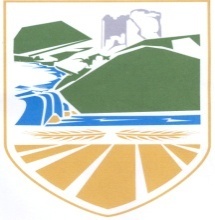 СЛУЖБЕНИ ГЛАСНИКOПШТИНЕ ВУКОСАВЉЕA K Т И   С К У П Ш Т И Н Е   О П Ш Т И Н Е BOSNA I HERCEGOVINAREPUBLIKA SRPSKAOPŠTINA VUKOSAVLJESKUPŠTINA OPŠTINEVUKOSAVLJE      Na osnovu člana 36. Statuta opštine Vukosavlje (“Službeni glasnik opštine Vukosavlje“ broj: 6/17), a nakon razmatranja Izvoda iz Zapisnika sa 32. sjednice Skupštine opštine Vukosavlje održane 12.12.2019. godine, Skupština opštine Vukosavlje na svojoj 33. sjednici održanoj dana 26.12.2019. godine, donijela je:Z A K LJ U Č A KO USVAJANJU IZVODA IZ  ZAPISNIKA SA XXXII SJEDNICE SKUPŠTINE OPŠTINE VUKOSAVLJEI     Usvaja se Izvod iz Zapisnika sa 32.sjednice Skupštine opštine Vukosavlje održane 12.12.2019.godine. II     Ovaj Zaključak stupa na snagu danom  donošenja, a biće objavljen u “Službenom glasniku opštine Vukosavlje“.Broj: 01/1-013-53-2 /19	                                                          PREDSJEDNIKDatum:26.12.2019.g.                                                                  Zehid Omičević, s.r.27. децембар  2019.         _ ___ Службени гласник општине Вукосавље       _     Број    12_БОСНА И ХЕРЦЕГОВИНАРЕПУБЛИКА СРПСКАОПШТИНА ВУКОСАВЉЕСКУПШТИНА ОПШТИНЕВУКОСАВЉЕНа основу члана 36. Статута општине Вукосавље ( Службени гласник општине Вукосавље број 6/17 ) , те на основу члана 35.став 2. Закона о буџетском систему РС („Службени гласник Републике Српске “ , број ; 121/12 , 52/14, 103/15 и 15/16 ) , Скупштина општине Вукосавље на својој 33. сједници одржаној дана 26.12.2019.године доноси следећу : О Д Л У К Аo усвајању ребаланса  буџета општине Вукосавље  за 2019.годинуЧлан 1.Усваја се  ребланс буџета Општине Вукосавље за 2019.години у укупном износу од 2.649.464,00 КМ , а како слиједи : Члан 2.ПРИХОДИРАСХОДИ Члан 3.За реализацију ове Одлуке задужује се Одсјек за буџет општине Вукосавље . Члан 4.Ова Одлука ступа на снагу осмог дана од дана објављивања у Службеном гласнику општине Вукосавље. Број : 01/1-013-53-3/19                                                         ПРЕДСЈЕДНИКДатум:26.12.2019.г.                                                        Зехид  Омичевић, с.р.27. децембар  2019.         _ ___ Службени гласник општине Вукосавље       _     Број    12_БОСНА И ХЕРЦЕГОВИНАРЕПУБЛИКА СРПСКА ОПШТИНА ВУКОСАВЉЕСКУПШТИНА ОПШТИНЕ На основу члана 36. Статута општине Вукопсавље ( Службени гласник општине Вукосавље , број: 1/15) и члана 35.став 2.. Закона о буџетском систему Републике Српске (Службени гласник Републике Српске ,  број 121/12 , 52/14, 103/15 и 15/16 ) , Скупштина општине Вукосавље на својој 33. сједници одржаној 26.12.2019.године доноси : О Д Л У К Уо  извршењу ребаланса Буџета општине Вукосавље за 2019.годинуЧлан 1.Овом Одлуком се одређује начин извршења ребаланса Буџета општине Вукосавље за 2019.годину Ова Одлука се односи и на све буџетске кориснике који се финансирају из буџета општине Вукосавље . Члан 2.Средства из члана 1. ове Одлуке распоређују се у укупном износу од 2.649.464,00 КМ , Укупна буџетска потрошња по буџету мора бити уравнотежена са укупним буџетским средствима . Члан 3.Приходи који припадају општини по Закону о буџетско систему регулисани чланом 8. , 9. и 10. истог Закона , а групишу се у   групе прихода и то : - порески  приходи .................................................................................... 1.507.584,00  КМ  - непорески  приходи ..................................................................................   426.652,00 КМ- текући грантови ..........................................................................................     3.000,00 КМ- трансфери .................................................................................................   412.228,00  КМ  - капитални  добици ...................................................................................              0,00 КМ- расподјела нераспоређнеих средстава из предходне године.......................300.000,00 КМ                                                                      УКУПНО:.............................2.649.464,00 КМУсвојени  ребаланс буџет  расхода  за  2019.годину  је  :- расходи за лична примања    ................................................................... 1.077.871,00 КМ- расходи за робу и услуге ..........................................................................   442.211,00 КМ- расходи финансирања................................................................................             0,00 КМ- субвенције ...............................................................................................       30.000,00 КМ-грантови .................................................................................................      148.823,00  КМ-социјална заштита .....................................................................................  237.392,00  КМ-трансфери..............................................................................................................927,00 КМ-издаци за нефинансијску имовину............................................................ 506.840,00  КМ-резерва .......................................................................................................       5.400,00  КМ-финансијски издаци за измирење обавеза и пред. год................................200.000,00 КМ                                                                       УКУПНО:...........................  2.649.464,00 КМ27. децембар  2019.         _ ___ Службени гласник општине Вукосавље       _     Број    12_Члан 5.Начелник општине преко Одсјека за буџет  контролише прилив и одлив средстава по усвојеном ребалансу буџету. Средства текућих помоћи могу се користити само уз предходно донесену одлуку Начелника општине , а у складу са  усвојеним буџетом и његовим остварењем . Коришћење средства за каптална улагања могу се користити само уз предходно испоштоване процедуре јавних набавки утврђене Законом о јавним набавкама ( Службени гласник  БиХ број : 36/14)  и уз предходбно донесену одлуку Начелника општине о коришћењу истих . Члан 6.Прерасподјела средстава у оквиру буџетског корисника између капиталних и текућих расхода  врши се на основу одлуке о прерасподјели коју доноси Скупштина  општине . Прерасподјела средстава у оквиру буџетског корисника врши се на основу одлуке Начелника општине : у оквиру текућих расхода у оквиру  капиталних расхода Изузетно овоме не може се вршити прерасподјела средстава са материјални трошкова на лична примања и прерасподјела средстава за суфинансирање пројеката за које је општине већ потписала уговоре . Члан 7.Начелник својом одлуком може извршити прерасподјелу средстава утврђених буџетом између буџетских корисника само у висни до 5 % укупно усвојних средстава у  ребалансу буџету за 2019.г. за те буџетске кориснике . Члан 8.Распоред средстава буџетске резерве од укупног износа 5.400,00 КМ врши се до 5.000,00 КМ одлуком Начелника општине , а преко 5.000,00 КМ одлуком Скупштине општине Вукосавље . Члан 9.Контролу намјенског коришћења и утрошка буџетских средстава по овом буџету за 2020.годину вршиће буџетска контрола Министарства финансија Републике Српске и Интерна контрола буџетских корисника општине Вукосавље . Члан 10.За реализацију ове Одлуке задужује се Одсјек за финансије и друштвене дјелатности .Члан 11.Ова одлука ступа на снагу осмог дана од дана објављивања у Службеном гласнику општие Вукосавље. Број : 01/1-013-53-4/19                                              ПРЕДСЈЕДНИК Датум :26.12.2019.г.                                              Зехид Омичевић, с.р.27. децембар  2019.         _ ___ Службени гласник општине Вукосавље       _     Број    12_БОСНА И ХЕРЦЕГОВИНАРЕПУБЛИКА СРПСКА ОПШТИНА ВУКОСАВЉЕСКУПШТИНА ОПШТИНЕ На основу члана 36. Статута општине Вукосавље ( Службени гласник општине Вукосавље број 6/17 ) , те на основу члана 31.и члана 33. Закона о буџетском систему РС („Службени гласник Републике Српске “ , број ; 121/12 , 52/14, 103/15 и 15/16) , Скупштина општине Вукосавље на својој 33.сједници одржаној дана 26.12.2019.године доноси сљедећу : О Д Л У К Аo усвајању  Буџета општине Вукосавље  за 2020.годинуЧлан 1.Усваја се  Буџет Општине Вукосавље за 2020.години у укупном износу од 2.495.337,00 КМ , а како слиједи : Члан 2.ПРИХОДИРАСХОДИ Члан 3.За реализацију ове Одлуке задужује се Одсјек за буџет општине Вукосавље . Члан 4.Ова Одлука ступа на снагу осмог дана од дана објављивања у „Службеном гласнику општие Вукосавље“. Број : 01/1-013-53-5/19                                                   ПРЕДСЈЕДНИК                                                                        Датум 26.12.2019.г.                                                   Зехид Омичевић, с.р.         ОБРАДИО                                                                                                                                                                                     НАЧЕЛНИК Здравко Ђурић , мастер екон., с.р.                                                                                                                     Борислав Ракић , мастер екон., с.р.27. децембар  2019.         _ ___ Службени гласник општине Вукосавље       _     Број    12_БОСНА И ХЕРЦЕГОВИНАРЕПУБЛИКА СРПСКА ОПШТИНА ВУКОСАВЉЕ СКУПШТИНА ОПШТИНЕВУКОСАВЉЕ                                                                                                                          На основу члана 36. Статута општине Вукопсавље ( Службени гласник општине Вукосавље , број: 6/17) и члана 39 . Закона о буџетском систему Републике Српске (Службени гласник Републике Српске ,  број 121/12 , 52/14 и 103/15 ) , Скупштина општине Вукосавље на својој 33. сједници одржаној 26.12.2019.године доносим : О Д Л У К Уо извршењу Буџета општине Вукосавље за 2020.годинуЧлан 1.Овом Одлуком се одређује начин извршења Буџета општине Вукосавље за 2020.годину Ова Одлука се односи и на све буџетске кориснике који се финансирају из буџета општине Вукосавље . Члан 2.Средства из члана 1. ове Одлуке распоређују се у укупном износу од 2.495.337,00 КМ , Укупна буџетска потрошња по буџету мора бити уравнотежена са укупним буџетским средствима . Члан 3.Приходи који припадају општини по Закону о буџетско систему регулисани чланом 8. , 9. и 10. истог Закона , а групишу се у   групе прихода и то : - порески  приходи .................................................................................... 1.612.846,00  КМ  - непорески  приходи ..................................................................................   494.393,00 КМ- текући грантови .........................................................................................     5.955,00  КМ- трансфери .................................................................................................   182.143,00  КМ  - капитални  добици ...................................................................................              0,00 КМ- расподјела нераспоређнеих средстава из предходне године...................    200.000,00 КМ                                                                      УКУПНО:............................. 2.495.337,00 КМУсвојени  буџет  расхода  за  2020.годину  је  :- расходи за лична примања    ................................................................... 1.077.777,00 КМ- расходи за робу и услуге ..........................................................................   485.760,00 КМ- расходи финансирања................................................................................             0,00 КМ- субвенције ...............................................................................................       25.000,00 КМ-грантови ..................................................................................................      150.807,00  КМ-социјална заштита ......................................................................................  256.595,00  КМ-трансфери...........................................................................................................3.000,00 КМ-издаци за нефинансијску имовину .........................................................    490.998,00  КМ-резерва .......................................................................................................       5.400,00  КМ                                                                      УКУПНО:..........................   1.915.227,00 КМ27. децембар  2019.         _ ___ Службени гласник општине Вукосавље       _     Број    12_Члан 5.Начелник општине преко Одсјека за буџет контролише прилив и одлив средстава по усвојеном буџету. Средства текућих помоћи могу се користити само уз предходно донесену одлуку Начелника општине , а у складу са  усвојеним буџетом и његовим остварењем . Средства за капитална улагања могу се користити само уз предходно испоштоване процедуре јавних набавки утврђене Законом о јавним набавкама БиХ ( Службени гласник  БиХ број : 36/14 )  и уз предходбно донесену одлуку Начелника општине о коришћењу истих . Члан 6.Прерасподјела средстава у оквиру буџетског корисника између капиталних и текућих расхода  врши се на основу одлуке о прерасподјели средстава коју доноси Скупштина  општине Вукосавље . Прерасподјела средстава у оквиру буџетског корисника врши се на основу одлуке Начелника општине : у оквиру текућих расхода у оквиру  капиталних расхода Изузетно овоме не може се вршити прерасподјела средстава са материјални трошкова на лична примања и прерасподјела средстава за суфинансирање пројеката за које је општине већ потписала уговоре . Члан 7.Начелник својом одлуком може извршити прерасподјелу средстава утврђених буџетом између буџетских корисника само у висни до 5 % укупно усвојних средстава у  буџету за 2020.г. за те буџетске кориснике . Члан 8.Распоред средстава буџетске резерве од укупног износа 5.400,00 КМ врши се до 5.000,00 КМ одлуком Начелника општине , а преко 5.000,00 КМ одлуком Скупштине општине Вукосавље . Члан 9.Контролу намјенског коришћења и утрошка буџетских средстава по овом буџету за 2020.годину вршиће буџетска контрола Министарства финасија Републике Српске и Интерна контрола буџетских корисника општине Вукосавље . Члан 10.За реализацију ове Одлуке задужује се Одсјек за финансије и друштвене дјелатности .Члан 11.Ова одлука ступа на снагу осмог дана од дана објављивања у „Службеном гласнику општие Вукосавље“. Број : 01/1-013-53-6/19                                                     ПРЕДСЈЕДНИК                                                                                  Датум :26.12.2019.г.                                                     Зехид  Омичевић, с.р.27. децембар  2019.         _ ___ Службени гласник општине Вукосавље       _     Број    12_БОСНА И ХЕРЦЕГОВИНАРЕПУБЛИКА СРПСКАОПШТИНА ВУКОСАВЉЕСКУПШТИНА ОПШТИНЕВУКОСАВЉЕБрој:01/1-013-53-8/19                                                                                                                                                                                                  Датум:26.12.2019. г.На основу члана 39. Закона о локалној самоуправи (''Службени гласник Републике Српске'', број 97/16 i 36/19), члана 89. Закона о шумама (''Службени гласник Републике Српске', број: 75/08 и 60/13), члана 36.Статута општине Вукосавље (''Службени гласник Општине Вукосававље'', 6/17), Скупштина општине Вукосавље на 33. редовној сједници одржаној 26.12.2019. г., доноси:О Д Л У К Уо усвајању Програма утрошка средстава од накнаде за развој  неразвијених дијелова општине остварених продајом шумских дрвних сортимената на подручију општине Вукосавље за 2020. годинуЧлан 1.     Усваја се Програм утрошка средстава од накнаде за развој неразвијених дијелова општине остварених  продајом шумских дрвних сортимената на подручију општине Вукосавље, у висини надокнада  за шуме које  у  2020. години буду остварене у буџету општине.Члан 2.     Саставни дио ове одлуке је Програм утрошка средстава од надокнада за шуме за 2020.годину.Члан 3.     Одлука ступа на снагу осмог дана од дана објављивања у „Службеном гласнику Општине Вукосавље“. Број:01/1-013-53-8/19                                                        ПРЕДСЈЕДНИК                                                                                                                                                                                                                                                             Датум:26.12.2019.г.                                                       Зехид  Омичевић, с.р.27. децембар  2019.         _ ___ Службени гласник општине Вукосавље       _     Број    12_П Р О Г Р А МУТРОШКА СРЕДСТАВА ОД НАДОКНАДА  ЗА ШУМЕ ЗА  2020.ГОДИНУI УВОДПрема одредбама члана 89. тачка 6.  Закона о шумама  (''Службени гласник Републике Српске'', број:75/08 и 60/13) корисник шума и шумског земљишта у својини Републике Српске дужан је да плаћа надокнаду за развој неразвијених дијелова општине са које потичу продати  сортименти у износу од 10 % финансијских средстава остварених продајом шумских дрвних сортимената утврђених по цијеновнику, по цијенама франко камионски пут.Ова надокнада уплаћује се на рачун јавних прихода општине, а користи се за изградњу, реконструкцију и одржавање инфраструктуре и других објеката на руралним подручјима општине, а према Програму  који усвоја надлежни орган јединице локалне самоуправе, уз сагласност Министарства пољопривреде, шумарства и водопривреде.	Планирани приходи у буџету за 2020. годину износе  ...........................10,725,00 KMII   ПРОГРАМ УТРОШКА	Из планираних средстава по том основу предлаже се финансирање учешћа општине у реализацији сљедећих пројеката :Реконструкција и одржавање локалних путева  ..............10.725,00 КМ------------------------------------------------------------------------------------------------------	 УКУПНО:                                                                   10.725,00 KM       III	ЗАКЉУЧАК	Основни предуслов  развоја јединице локалне самоуправе, па тако и њених неразвијених  дијелова је изградња квалитетне инфраструктуре.Реализацијом наведених пројеката на подручју општине, која се  обзиром на стање исте у добром дијелу могу сматрати неразвијеним, омогућава се прије свега останак и опстанак становништва у селима. Подизањем квалитета живота, олакшаним комуникацијама стварају се основни предуслови за развој пољопривреде и  пласман производа што је од непроцјењиве важности.                                                                                             ПРЕДСЈЕДНИК                                                                                                                            Зехид  Омичевић, с.р.27. децембар  2019.         _ ___ Службени гласник општине Вукосавље       _     Број    12_БОСНА И ХЕРЦЕГОВИНАРЕПУБЛИКА СРПСКАОПШТИНА ВУКОСАВЉЕСКУПШТИНА ОПШТИНЕВУКОСАВЉЕНа основу члана 4. Закона о порезу на непокретности („Службени гласник Републике Српске“, број: 91/15), члана 39. Закона о локалној самоуправи („Службени гласник Републике Српске“, број: 97/16 и 36/19) и члана 36. Статута општине Вукосавље („Службени гласник општине Вукосавље“, број: 6/17), Скупштина општине Вукосавље, на својој 33. сједници одржаној дана 26.12.2019. године, донијела јеОДЛУКУо висини вриједности непокретности по зонама на подручју општине Вукосавље за потребе утврђивања пореза на непокретности у 2020. годиниЧлан 1.Овом Одлуком утврђује се висина вриједности непокретности по зонама на подручју општине Вукосавље на дан 31.12.2019. године и иста ће бити кориштена у сврху утврђивања пореза на непокретности у 2020. години.Члан 2.Непокретности у смислу члана 2. став (1) тачка 4. Закона о порезу на непокретности  („Службени гласник Републике Српске“, број: 91/15) и ове одлуке представља земљиште са свим оним што је трајно спојено са њим или што је изграђено на површини земљишта, изнад или испод земљишта и подразумијева:Земљиште (грађевинско, пољопривредно, шумско, индустријско и остало) иГрађевинске објекте (стан, кућа, пословни, индустријски и остали објекти).Члан 3.За утврђивање вриједности непокретности из члана 2. Ове Одлуке територија општине Вукосавље се дијели на зоне и то:Три зоне ( I, II и III )  Ван зонеТериторијални обухват зона из става 1. овог члана темељи се на зонама утврђеним Одлуком о уређењу простора и грађевинском земљишту („ Службени гласник општине Вукосавље“ број:10/19).  27. децембар  2019.         _ ___ Службени гласник општине Вукосавље       _     Број    12_Члан 5.Ступањем на снагу ове Одлуке престаје да важи Одлука о висини вриједности непокретности по зонама на подручју општине Вукосавље, за потребе утврђивања пореза на непокретности у 2019. години, број:01/1-013-3-6/19 од 26.02.2019. („Службени гласник општине Вукосавље“, број: 2/19)Члан 6.Ова одлука ступа на снагу осмог дана од дана објављивања у „Службеном гласнику општине Вукосавље“, а примјењиваће се од 01.01.2020. године.Број:01/1-013-53-9/19                                                              ПРЕДСЈЕДНИКДатум:26.12.2019.г.                                                             Зехид Омичевић, с.р.27. децембар  2019.         _ ___ Службени гласник општине Вукосавље       _     Број    12_BOSNA I HERCEGOVINAREPUBLIKA SRPSKAOPŠTINA VUKOSAVLJESKUPŠTINE OPŠTINEVUKOSAVLJENa osnovu člana 36. став 2. tačka 9. Statuta opštine Vukosavlje („Službeni glasnik opštine Vukosavlje“ broj: 6/17), a u skladu sa članom 14. Statuta Javne ustanove Centar za kulturu Vukosavlje Skupština opštine Vukosavlje na svojoj 33. sjednici održanoj 26.12.2019.g.donosi sljedeću:ODLUKU 
O VISINI NOVČANE NAKNADE ZA RAD U UPRAVNOM ODBORU CENTRA ZA KULTURU OPŠTINE VUKOSAVLJE

Član 1.    Ovom Odlukom utvrđuje se visina i način isplate novčane naknade za rad članova Upravnog odbora Centra za kulturu opštine Vukosavlje (u daljem tekstu: Upravni odbor). 

Član 2.    (1)Novčana naknada za rad iz člana 1. ove Odluke utvrđuje se : 
a) za predsjednika Upravnog odbora u iznosu od 120,00 KM mjesečno, i
b) za članove Upravnog odbora u iznosu od 100,00 KM mjesečno. 
   (2)Umanjenje naknade na 50 posto od njenog ukupnog mjesečnog iznosa utvrđenog u prethodnom stavu vršiće se u slučajevima kada član Upravnog odbora ne prisustvuje sjednici Upravnog odbora.
Član 3.     Ova Odluka stupa na snagu osmog dana od dana objavljivanja i biće objavljena  u   "Službenom glasniku opštine Vukosavlje".Broj:01/1-013-53-10/19                                                       PREDSJEDNIKDatum:26.12.2019.g.                                                       Zehid Omičević, s.r.27. децембар  2019.         _ ___ Службени гласник општине Вукосавље       _     Број    12_BOSNA I HERCEGOVINAREPUBLIKA SRPSKAOPŠTINA VUKOSAVLJESKUPŠTINA OPŠTINE	VUKOSAVLJENa osnovu člana 36. Statuta opštine Vukosavlje (“Službeni glasnik opštine Vukosavlje“ broj: 6/17), a nakon razmatranja Izvještaja o nepravilnosti utvrđenih izvještajem o reviziji finansijskih izvještaja opštine Vukosavlje za period 01.01.2016.godine Skupština opštine Vukosavlje na svojoj 33.. sjednici održanoj dana 26.12.2019. godine, donijela je:Z A K LJ U Č A Ko usvajanju Izvještaja o otklanjanju nepravilnosti utvrđenih Izvještajem o reviziji finansijskih izvještaja opštine Vukosavlje za period 01.01.do 31.12.2016.g.I     Usvaja se Izvještaj o otklanjanju nepravilnosti utvrđenih izvještajem o reviziji finansijskih izvještaja opštine Vukosavlje za period 01.01.do 31.12.2016.g.  II     Izvještaj iz tačke I  u prilogu, čini sastavni dio ovog Zaključka.III    Ovaj Zaključak stupa na snagu danom donošenja, a biće objavljen u “Službenom glasniku opštine Vukosavlje“.Broj: 01/1-013-53-11/19                                                                  PREDSJEDNIKDatum:26.12.2019.g.                                                                    Zehid Omičević, s.r.ИЗВЈЕШТАЈ О ОТКЛАЊАЊУ НЕПРАВИЛНОСТИ УТВРЂЕНИХ У ИЗВЈЕШТАЈУ О РЕВИЗИЈИ ФИНАНСИЈКИХ ИЗВЈЕШТАЈА ОПШТИНЕ ВУКОСАВЉЕ ЗА ПЕРИОД ОД 01.01. до 31.12.2016.годинеИЗЈАВЉЕНО МИШЉЕЊЕ СА РЕЗЕРВОМ РЕВИЗИЈЕ По мишљењу ревизије консолидовани финансијки извјештаји за кориснике буџета Општине Вукосавље осим за наведено у пасусу Основ за изражавања мишљења са резервом истинито и објективно приказују , у свим материјално значајним аспектима финансијско стање имовине и бавеза на дан 31.12.2016.године . Финансијски резултат и извршење буџета за годину за коју се завршава на тај дан у складу са прописаним оквиром финансијског извјештавања . Општина је у току 2016.године , осим за наведено у пасусу Основ за изражавање мишљења са резервом примјенила у свим материјално значајним аспектима законске и друге прописе ( у смислу захтјева ISA 250 ) СКРЕТАЊЕ ПАЖЊЕ Не изражавајући даље резерву на дато мишљење , ревизија је скренула пажњу на следеће : Скупштина Општина није донијела сљедеће програме ( планове ) :               - Програм коришћења средстава по основу накнада за шуме                            - Програм коришћења  средстава  од наканда за за пртварање пољопривредног у непољопривредно сврхе                           - План коришћења средстава по основу накнаде за  реализацију   посебних мјера заштите од пожара                            -План утрошка средстава од вода . Општина је сачинила извјештај о утрошку средстава по основу ових наканда                              из којих се види да су средстав намјенски искориштена , али их није доставила надлежним институцијама                             одређеним законима из сваке области направљеног извјештаја . Општина Вукосавље ће на дан 31.12.2017.гдине                             евидентирати ове накнаде и правдати надлежним институцијама . Рок је колики је и рок за израду финансијких                             извјештаја на дан 31.12.2107.гоодине , а урадиће га и институцијма доставити књиговодство или Одсјек за буџет                             општине Вукосавље .                            УРАЂЕНО : = Програм коришћења средстава по основу наканда за шуме                                                   = Програм коришћења сред.  од наканда за за пртварање пољоприв. у непољоприв. сврхе                                                  = План утрошка средстава за воде                                                   = План утрошка средстава за ППЗСкупштини општине треба да донесе :                                                               - Програм заједничке комуналне потрошње у складу са чланом 21.Закона о комуналним дјелатностима –                                  Сачиниће га Одјељење за привреду и друштвене дјелатности и достави га на усвајање и Одсјеку за буџета на                 провођење .                          - програм уређења грађевинског земљишта у скалду са члано 26. Одлуке о уређењу простора и грађевинског                                         земљишта ,                           - Програм развоја спорта и Одлуку о категоризацији спорта у складу са члановима 10. и 19. Закона о спорту                           УРАЂЕНО : Није ништа урађено . Вукосавље ,26.12.2019.године                                                                                                       НАЧЕЛНИК                                                                                                                                                              Борислав Ракић , мастер  ек., с.р.    27. децембар  2019.         _ ___ Службени гласник општине Вукосавље       _     Број    12_BOSNA I HERCEGOVINAREPUBLIKA SRPSKAOPŠTINA VUKOSAVLJESKUPŠTINA OPŠTINE	VUKOSAVLJENa osnovu člana 36.stav 2. Statuta opštine Vukosavlje (“Službeni glasnik opštine Vukosavlje“ broj: 6/17),  Skupština opštine Vukosavlje na svojoj 33. sjednici održanoj dana 26.12.2019. godine, donjela je:Z A K LJ U Č A KO DAVANJU PODRŠKE INICIJATIVI ZA USPOSTAVLJANJE PODVUČJAČKOG PLANINARSKOG PUTAI     Daje se podrška inicijativi Udruženju građana Društvo prijatelja prirode „Lipa“ Odžak za uspostavljanje Podvučjačkog planinarskog puta.II     Ovaj Zaključak stupa na snagu narednog dana od dana donošenja, a biće objavljen u „Službenom glasniku opštine Vukosavlje“.Broj: 01/1-013-53-12/19                                                   PREDSJEDNIK	Datum: 26.12.2019. g.                                                 Zehid Omičević, s.r.27. децембар  2019.         _ ___ Службени гласник општине Вукосавље       _     Број    12_A K Т И     Н А Ч Е Л Н И К А    О П Ш Т И Н ЕBroj: 02/1-052-6/19Datum: 26.12.2019. godineNa osnovu člana 57. Statuta opštine Vukosavlje (,,Službeni glasnik opštine Vukosavlje 6/17) i člana 17. stav 2. Pravilnika o kancelarijskom i arhivskom poslovanju u Opštinskoj upravi Vukosavlje (,,Službeni glasnik opštine Vukosavlje“ broj 9/16), Načelnik opštine donosi O D L U K Uo brojčanim oznakama organizacionih jedinicaIOvom Odlukom se utvrđuju brojčane oznake organizacionih jedinica opštine Vukosavlje koje će se koristiti prilikom vođenja osnovnih i pomoćnih evidencija predmeta i akata u 2020. godini. IIOrganizacione jedinice opštine Vukosavlje označavaju se arapskim brojevima na sledeći način:01 – Skupština opštine; 02 – Načelnik opštine; 03 – Stručna služba Načelnika opštine;04 – Odjeljenje za finansije; 05 – Odjeljenje za opštu upravu;06 -  Odjeljenje za privredu i društvene djelatnosti.IIIOva Odluka stupa na snagu narednog dana od dana donošenja a primjenju se od 01.01.2020. godine biće objavljena u Službenom glasniku opštine Vukosavlje.									   NAČELNIK 								 Borislav Rakić, master ecc., s.r.27. децембар  2019.         _ ___ Службени гласник општине Вукосавље       _     Број    12_Broj: 02/1-052-7/19Datum: 26.12.2019. godineNa osnovu člana 57. Statuta opštine Vukosavlje (,,Službeni Glasnik opštine Vukosavlje“ 6/17) i člana 17. stav 4. i 5. Pravilnika o kancelarijskom i arhivskom poslovanju u opštinskoj upravi Vukosavlje (,,Službeni Glasnik opštine Vukosavlje“ broj 9/16), načelnik opštine Vukosavlje donosi R J E Š E NJ Eo utvrđivanju brojčanih oznaka unutrašnjih organizacionih jedinica, autora i primaoca pismena u opštini Vukosavlje za 2020. godinuI     Utvrđuju se brojčane oznake unutrašnjih organizacionih jedinica, autora i primaoca pismena skupštine opštine, načelnika opštine i opštinske uprave Vukosavlje na način kako slijedi:II    Ovo Rješenje stupa na snagu narednog dana od dana donošenja, a primjenju se od 01.01.2020. godine i biće objavljeno u  „Službenom glasniku opštine Vukosavlje“.							                    NAČELNIK 							    Borislav Rakić, master ecc., s.r.27. децембар  2019.         _ ___ Службени гласник општине Вукосавље       _     Број    12_БОСНА И ХЕРЦЕГОВИНАРЕПУБЛИКА СРОПСКАОПШТИНА ВУКОСАВЉЕНАЧЕЛНИК ОПШТИНЕВУКОСАВЉЕНа основу члана 57. у вези члана  86. Статута општине Вукосавље („Службени гласник општине Вукосавље“, број 6/17), Начелник општине Вукосавље, д о н о с и П Р А В И Л Н И Ко измјени Правилника о коришћењу службених мобилних картица и телефона у општинској управи ВукосављеЧлан 1.	Овим Правилником утврђују се измјене Правилника о коришћењу службених мобилних картица и телефона у општинској управи Вукосавље (,,Службени гласник општине Вукосавље“ број 8/17), у даљем тексту: Правилник.Члан 2.	У члану 7. Правилника, став (2), мијења се и гласи:  	(2) Мјесечни износи претплате за запослене утврђују се у износу како слиједи:	(1) начелник општине .....................................................................100,00 КМ,	(2) замјеник начелника општине ..................................................... 60,00 КМ,	(3) начелници одјељења ................................................................... 40,00 КМ,	(4) шефови одсјека ............................................................................ 20,00 КМ,	(5) комунални полицајац .................................................................. 20,00 КМ,	(6) запослени из члана 2. став 2) ....................................................... 20,00 КМ.“Члан 3.	Овај Правилник ступа на снагу осмог дана од дана објављивања у „Службеном гласнику општине Вукосавље“. Број:02/1-054-10/19                                                                НАЧЕЛНИКДатум: 25.12.2019 . г.                                           Борислав Ракић, мастер екон., с.р.27. децембар  2019.         _ ___ Службени гласник општине Вукосавље       _     Број    12_БОСНА И ХЕРЦЕГОВИНАРЕПУБЛИКА СРОПСКАОПШТИНА ВУКОСАВЉЕНАЧЕЛНИК ОПШТИНЕВУКОСАВЉЕНа основу члана 59. став (1) тачке 8) Закона о локалној самоуправи („Службени гласник РС“, број: 97/16), члана 57. Статута општине Вукосавље („Службени гласник општине Вукосавље“, број 6/17), Начелник општине Вукосавље, д о н о с и П Р А В И Л Н И Ко измјени Правилника о организацији и систематизацијирадних мјеста Општинске управе ВукосављеЧлан 1.	Овим Правилником утврђују се измјене Правилника о организацији и систематизацији радних мјеста Општинске управе Вукосавље (,,Службени гласник општине Вукосавље“ број 4/17, 6/18 и 6/19), у даљем тексту: Правилник.Члан 2.	У члану 13. Правилника, став (1) тачка 7. ,,ИТ администратор“, мијења се  у цијелости и гласи: ,, 7. IT Администратор Категорија: Намјештеник Опис послова: руководи инсталираним програмом на рачунарима у матичним канцеларијама и у свим другим службама, координира рад са корисницима рачунара у општинској управи, обавља послове прикупљања и обраде података на персоналном рачунару и информација за потребе Начелника општине и Скупштине општине, врши послове компјутерског праћења и презентовања свих догађаја важних за рад Начелника општине, општинске управе и Скупштине општине и о свему информиште Начелника општине, обезбјеђивање исправности мреже рачунара, ефикасности, правилности, благовремености и економичности извршавања свих информатичких послова и задатака, обезбјеђивање безбједности података у интернет мрежи општинске управе, вођење евиденције о редовним и ванредним сервисима рачунарске опреме,  предлагање набавке рачунарске опреме, ИТ услуга и програма, вођење евиденције о ИТ опреми, консултовање са осталим организационим јединица општинске управе у примјени информационих програма и технике и предлагање мјера за побољшање ажурности и квалитета послова, 27. децембар  2019.         _ ___ Службени гласник општине Вукосавље       _     Број    12_ажурност у примјени лиценцираних програма, обављање ситних поправки рачунарске и телефонске опреме, одржавање рада и развој веб портала општине Вукосавље и друштвених мрежа, пружање информатичке подршке у раду Центра за бирачки списак и у раду са општинском изборном комисијом, израда приједлога, извјештаја и специјалних анализа из области ИТ сектора општине Вукосавље, обезјбјеђивање рада електронских евиденција, обавља и друге послове по налогу начелника Општине. врши и друге послове по налогу начелника општине. Сложеност послова: Технички послови Самосталност у раду: Висок степен самосталности у раду, обзиром на природу и врсту посла Одговорност: Одговорност за правилну примјену метода рада, поступака или стручних техника, за свој рад одговора начелнику одјељења.Пословна комуникација: Контакти унутар и изван одјељења у којој је систематизовано радно мјесто. Посебни услови за обављање: Висока стручна спрема VII степен – техничког смјера, стечено звање дипл. информатичар 240 ЕЦТС бодова, најмање једна (1) година радног искуства у стеченом степену образовања, познавање енглеског језика. Број извршилаца: Један (1).“Члан 3.	Овај Правилник ступа на снагу осмог дана од дана објављивања у Службеном гласнику општине Вукосавље. Број:02/1-12-7/19                                                         НАЧЕЛНИКДатум: 26.12.2019. г.                                  Борислав Ракић, мастер економије, с.р. 27. децембар  2019.         _ ___ Службени гласник општине Вукосавље       _     Број    12_О С Т А Л И     А К Т И       О П Ш Т И Н ЕNa osnovu člana 8. Zakona o arhivskoj djelatnosti („Službeniglasnik RS“ broj 119/08), člana 15. Pravilnika o uslovima čuvanja dokumentarne građe („Službeni glasnik RS“, broj 37/10) i člana 23. Uredbe o kancelarijskom poslovanju republičkih organa uprave („Službeni glasnik RS“, broj 1/04, 117/06 i 13/07), Upravni odbor Centra za socijalni rad Vukosavlje, na svojoj XI sjednici održanoj dana 12.11.2019. godine, donosiP R A V I L N I Ko arhivskom i kancelarijskom poslovanjuI OPŠTE ODREDBEČlan 1.	Ovim Pravilnikom o arhivskom i kancelarijskom poslovanju (u daljem tekstu: Pravilnik) uređuje se način arhivskog i kancelarijskog poslovanja u Centru za socijalni rad Vukosavlje (u daljem tekstu: Centar).Član 2.	Pravilnikom se, u okviru arhivskog i kancelarijskog poslovanja, bliže uređuju sljedeća pitanja: prijem i pregled pošte;evidentiranje i dostavljanje akata u radu;administrativno-tehničko obrađivanje predmeta i akata;otpremanje pošte;razrađivanje, klasifikacija i arhiviranje;smještaj, čuvanje, održavanje, evidentiranje i izlučivanje bezvrijedne dokumentarne građe i predaja građe.Član 3.	Arhivsko i kancelarijsko poslovanje vodi se po načelima tačnosti, urednosti, jednostavnosti i ekonomičnosti.Član 4.	Pojedini termini u smislu ovog pravilnika imaju sljedeća značenja:	- akt je svaki posebni sastav kojim se pokreće, dopunjava, mijenja ili završava neka službena djelatnost Centra i njihovih organa (npr: dopis, pismo, podnesak, molba, žalba, telegrami i sl.);	-prilog  je pisani sastav (dokument, tabela, grafikon, crtež i sl.) ili fizički predmet koji se prilaže uz akt radi dopunjavanja, obavještenja ili dokazivanja sadržine akta;27. децембар  2019.         _ ___ Службени гласник општине Вукосавље       _     Број    12_	-predmet je skup svih akata i priloga koji se odnose na isto pitanje ili zadatak i čine jednu cjelinu (npr: prijem radnika-oglas, prijava, odluka o prijemu, obavijest i sl.);	-dosije je skup više predmeta koji se odnose na isti materijal ili na isto pravno ili fizičko lice;	-fascikl je skup više predmeta ili dosijea koji se poslije završenog postupka čuvaju sređeni u istom omotu;	-registar je skup više fascikli koje se čuvaju sređene u registraturi do izlučivanja nearhivske građe koja će se trajno čuvati;	-arhiva je posebno opremljena prostorija u kojoj se čuva dokumentarna i arhivska građa po isteku rokova čuvanja u arhivama sektora, službi ili organizacionih jedinica.Član 5.          S obzirom na važnost sadržine, akti se dijele na obične, povjerljive i strogo povjerljive akte.          Ako aktima Centra nije određeno koji se akti označavaju povjerljivim i strogo povjerljivim, stepen povjerljivosti određuje direktor Centra.          Direktor Centra može odrediti poseban način rukovanja tim aktima, radi obezbjeđenja zaštite stepena tajnosti.Član 6.            Administrativno poslovanje se organizuje i vodi jedinstveno za Centar.II PRIJEM POŠTEČlan 7.	Prijem pošte, u prostorijama pošte  ili dostavom pismonoše, vrši lice određeno aktom o sistematizaciji poslova i radnih zadataka (u daljem tekstu: ovlašteni radnik).Ovlašteni radnik pregleda i preuzima samo urednu i neoštećenu poštu i prijem preporučene pošte potvrđuje svojim potpisom, datumom prijema i otiskom službenog pečata Centra (u daljem tekstu: pečat).Oštećene pošiljke mogu se preuzimati samo uz pismenu zabilješku ovlaštenog radnika pošte koja je ovjerena potpisom i pečatom pošte.Član 8.	Ovlašteni radnik Centra vrši prijem službene pošte u svojoj kancelariji za vrijeme radnog vremena.	Ukoliko kod neposrednog prijema pošte, akt sadrži bitan nedostatak, ovlašteni radnik Centra će upozoriti na uočen nedostatak i tražiti njegovo otklanjanje, ali ne može odbiti prijem.Član 9.	Potvrda prijema neposredno primljene pošte  vrši se:	- na dostavnici ili povratnici stavljanjem datuma, potpisa i otiska pečata, a na primljenoj pošiljci otisak štambilja protokola i datuma prijema (u daljem tekstu: štambilj);	- u dostavnoj knjizi stavljanjem datuma i potpisa prijema, a na primljenoj pošiljci otisak štambilja i datum prijema.27. децембар  2019.         _ ___ Службени гласник општине Вукосавље       _     Број    12_Član 10.	Primljenu poštu otvara:	- običnu poštu zaduženi radnik Centra,	- povjerljivu ili strogo povjerljivu, direktor ili lice koje on ovlasti.	Pošta primljena u vezi sa tenderom, konkursom, oglasom i slično, ako je na omotu naznačeno „NE OTVARAJ-ZA KOMISIJU“ ili sa sličnim upozorenjem, poslije izvršenog uvida otvara organ ili komisija kome je upućena. Bez posebnih naznaka takvu poštu otvara direktor Centra ili lice koje on ovlasti.Član 11.	Otvaranje pošte mora se obaviti posebno pažljivo radi očuvanja pošiljke i službenih podataka na omotu (koverti).	Ako je omot pošiljke oštećen, a postoji sumnja na neovlašteno otvaranje,sačinit će se, u prisustvu dva najbliža radnika, pismena zabilješka o obimu oštećenja i o tome odmah obavijestiti neposredni rukovodilac.Član 12.	Uz otvorenu preporučenu pošiljku prilaže se omot (koverta) i spaja sa pošiljkom.	U slučaju kada datum predaje pošte može biti od važnosti za računanje rokova i kod obične pošte, prilaže se omot pošiljke (npr: žalbe, prigovori, takse i sl.).Član 13.	Pošta se istog dana dostavlja na uvid direktoru, a u njegovom odsustvu radniku kojeg on ovlasti.	Po završenom  uvidu i signiranju, pošta se istog dana vraća ovlaštenom radniku Centra na protokol.III ZAVOĐENJE I RASPOREĐIVANJE POŠTEČlan 14.	Primljena pošta zavodi se u djelovodni protokol istog dana i pod istim datumom. 	Ako se zbog velikog broja primljenih akata ili iz drugih razloga zavođenje ne može izvršiti, zavest će se najkasnije sljedećeg radnog dana, prije zavođenja nove pošte i pod datumom kada je stvarno primljena.Član 15.	Otisak štambilja stavlja se u pravilu u gornji desni ugao prve (naslovne) strane akta, odnosno na drugo pogodno vidljivo mjesto iste strane, pod uslovom da tekst akta i štambilja ostane vidljiv i potpuno razumljiv.	Otisak štambilja ne stavlja se na priloge akta.27. децембар  2019.         _ ___ Службени гласник општине Вукосавље       _     Број    12Član 16.	Protokol je osnovna knjiga za evidenciju akata. U protokol se zavode svi primljeni i sopstveni akti, u cilju njihovog evidentiranja i praćenja njihovog kretanja do okončanja i njihovog arhiviranja.Član 17.	Protokol se vodi po sistemu osnovnih brojeva i podbrojeva.	Osnovnim brojevima označava se vlastiti ili primljeni akt, a podbrojevima se označavanastavljeni akt koji se odnosi na isti predmet.	Podbrojevi se označavaju počev od rednog broja „jedan“ pa nadalje. Sa podbrojem jedan označava se prvi akt predmeta koji je prvi put zaveden u protokol pod osnovnim brojem.Član18.	U protokol se ne zavode akti i druge pošiljke za koje se po posebnim propisima vode posebne evidencije (upisnici, računi, mjenice, službeni listovi, prospekti, telegrami i sl.) kao ni one pošiljke koje ne predstavljaju službenu prepisku (dostavnice, povratnice i dr.).Član 19.	Upisivanje podatak u protokol vrši se čitko i uredno mastilom ili hemijskom olovkom. Za pojedine nazive mogu se korititi poznate skraćenice koje se mogu bez teškoća čitati i razumjeti.	Ispravke pogrešno napisanih podataka mogu se vršiti povlačenjem tanke linije preko upisanog teksta iznad kojeg se upisuje pravilan tekst, a ispravku svojim potpisom i datumom ovjerava radnik na protokolu.	Upisivanje akata u protokol počinje početkom kalendarske godine sa početnim brojem jedan, a završava se zaključivanjem na isteku posljednjeg dana iste godine.Član20.	U protokol se zavode akti prema rubrikama knjige protokola. Ako za neku rubriku nema podataka, stavlja se vodoravna linija. 	Zavođenje akata vrši se na sljedeći način:u rubriku 1 upisuje se osnovni broj protokola;u rubriku 2 upisuje se kratka sadržina predmeta akta;u rubriku 3 uspisuje se podbroj;u rubriku 4 uspisuje se datum prijema akta;u rubriku 5 uspisuje se naziv i sjedište pošiljaoca, odnosno ime, prezime i adresa, ako su u pitanju vlastiti akti upisuje se skraćenica „VL“ (vlastito);u rubriku 6 uspisuje se broj i datum primljenog akta;u rubriku 7 uspisuje se broj organizacione jedinice kojoj se akt upućuje;u rubriku 8 uspisuje se datum otpreme vlastitog akta;u rubriku 9 uspisuje se datum arhiviranja ili oznaka gdje se akt nalazi.27. децембар  2019.         _ ___ Службени гласник општине Вукосавље       _     Број    12_Član 21.	Svi kasnije primljeni akti, koji se odnose na isti predmet, zavode se pod istim osnovnim brojem sa dodavanjem narednog podbroja. 	Ako se popune sve rubrike predviđene za upisivanje podbroja, dalje se zavođenje vrši prenošenjem osnovnog broja u sljedeću slobodnu rubriku za osnovne brojeve, a ispod riječi „PRENOS“ gdje je akt prvi put upisan stavlja se novi broj koji je naknadno upisan.	Na isti način se povezuju i zajedno riješeni predmeti iz ranijih godina, s tim što se pored broja upisuje i godina.Član 22.	Ako je akt primljen u više primjeraka, otisak štambilja i broj protokola stavlja se na svaki primjerak.	Za zavođenje akata iste vrste koji se primaju ili šalju u većem broju, a odnose se na isto pitanje ili veći broj lica, pravi se popis akata (npr: rješenje o godišnjem odmoru).	Popis akata zavodi se pod jedan isti osnovni broj protokola sa oznakom podbroja od jedan do posljednjeg.Član 23.	Protokol se zaključuje završetkom kalendarske godine, zaključno sa 31. decembrom. 	Ispod posljednjeg upisanog osnovnog broja stavlja se službena zabilješka o ukupnom broju zavedenih predmeta u toj kalendarskoj godini. 	Zabilješka se datira i ovjerava potpisom i pečatom.IV DOSTAVLJANJE AKATA U RADČlan 24.	Poslije zavođenja, akti se, putem interne dostavne knjige, dostavljaju na dalji postupak i rješavanje radniku na koga se akt odnosi.	Prijem akta svojim potpisom i datumom prijema u dostavnoj knjizi potvrđuje primalac akta.Član 25.	Po izvršenom uvidu primalac akta raspoređuje akte u rad i rješavanje zaduženim radnicima, uz eventualne zabilješke i napomene od značaja za rješavanje akata.Član 26.	Obrađeni akt, koji se dostavlja trećim licima, vraća se na pregled direktoru Centra.	Pregledani akt svojim potpisom na kopiji parafira direktor Centra.	Pošta na potpis se dostavlja putem potpisne knjige (zbirna mapa).Član 27.	Službeni akt obavezno sadrži slijedeće dijelove:	- zaglavlje, sa nazivom firme (memorandum), broj protokola i datum;	-adresa primaoca, sa punim nazivom adrese i sjedišta;27. децембар  2019.         _ ___ Службени гласник општине Вукосавље       _     Број    12_	-broj i datum akta, trećeg lica na koji se odgovara;	- sadržaj teksta, jasan i sažet;	-oznaka priloga, na kraju teksta sa lijeve strane akta;	-potpis direktora na desnoj strani ispod teksta;	-pečat lijevo, u istoj visini od potpisa direktora.	Službeni akt se kuca, u pravilu, u tri primjerka. Orginal sa memorandumom se dostavlja na adresu, a primjerci (kopije) se dostavljaju autoru teksta i arhivi.V OTPREMA POŠTEČlan 28.	Otpremu pošiljki putem ovlaštenog lica i pošte vrši zaduženi radnik Centra.	Prije kovertiranja provjerava se da li je akt uredno potpisan da li su priloženi svi prilozi koji su naručeni u aktu.Član 29.	Pošta se otprema u kovertama odgovarajućih veličina, odnosno po propisima pošte, zavisno od vrste pošiljke.	U lijevom gornjem uglu omota stavlja se otisak pečata, a pored otiska upisuje se broj iz protokola.	Adresa primaoca ispisuje se čitko i uredno mašinom ili ručno sa tačnom adresom, sjedištem i poštanskim brojem zadnje pošte.	Povjerljive i strogo povjerljive pošiljke moraju biti zapečaćene ili sastavna poleđini zalijepljen providnom selotejp trakom preko koje se na svim sastavimaotisne pečat.Član 30.	Pošiljka za otpremu razvrstava se na običnu, preporučenu i poštu koja se dostavlja dostavnom knjigom. 	Obična ili preporučena pošta zavodi se odvojeno u dostavnu knjigu za poštu, a lično dostavljena pošta zavodi se u dostavnu knjigu za mjesto.Član 31.	Dostavna knjiga za poštu i mjesto služi za evidenciju o izvršenoj otpremi pošte, a dostavna knjiga za poštu i pravdanje utroška novca poštanskih troškova (poštanske marke). 	Radi evidentiranja i pravdanja poštanskih troškova, svakodnevno se, poslije otpreme pošte, izvodi zbir troškova i upisuje se u kontrolnik poštarine.Član 32.	Kontrolnik poštarine vodi se radi evidentiranja i pravdanja poštanskih troškova. 	U kontrolnik se svakodnevno upisuje ukupan iznos utrošenog novca na ime poštanskih troškova.27. децембар  2019.         _ ___ Службени гласник општине Вукосавље       _     Број    12_     Na kraju posljednjeg dana u mjesecu kontrolnik se zaključuje i sa dokumentacijom iz dostavne knjige za poštu dostavlja računovođi Centra radikontrolnog sravnavanja troškova i zaduženja novog novca na ime poštanskih troškova za naredni mjesec.	Kontrolnik poštarine vodi se u ukoričenoj knjizi sa unaprijed numerisanim stranicama i na kraju svake kalendarske godinezaključuje se na isti način propisan za zaključivanje protokola.Član 33.	Dostavna knjiga za mjesto služi za otpremanje akata putem određenog lica (kurira) trećim licimai organizacijama sa sjedištem u mjestu.	Akta koja se dostavljaju na ovaj način nije obavezno kovertirati, izuzev kad se radi o povjerljivim i strogo povjerljivim aktima.	Prijem pošte u dostavnoj knjizi za mjesto, svojim potpisom i datumom prijema, potvrđuje lice kojem je pošta upućena.Član 34.	Otprema pošte putem određenog lica (kurira) vrši se shodno odredbama člana 28. ovog Pravilnika.Član 35.	O telegramima i telefaksima u Centru vodi se posebna pismena evidencija.	Evidencija telegrama (knjiga telefaksa) vodi se za sve primljene i otpremljene telefakse.	Prijem i otprema telegrama i telefaksa imaju prioritet u odnosu na ostalu poštu.Član 36.	Evidencija o telegramima i telefaksima sadrži:redni broj;datum prijema-otpreme;broj ili oznaku;adresu pošiljaoca-pimaoca;predmet (sadržaj);oznaku hitnosti ioznaku kome je dostavljen u rad primljeni telegram ili telefaks.	Odmah po prijemu, evidentirani telegrami ili telefaksi dostavljaju se na uvid direktoru radi njihovog signiranja i dostavljanja na rješavanje.VI VRAĆANJE, ARHIVIRANJE I ČUVANJE ARHIVSKOG MATERIJALAČlan 37.	Riješeni i okončani akti mogu se čuvati u službi najduže dvije godine.	Prije ulaganja u arhivu Centra, akti se kompletiraju i slažu po hronološkom redu.	Akti istog predmeta ulažu se u omot po datumima prijema, odnosno rješavanja, tako da se akti novijeg datuma nalaze prvi, pri vrhu omota.	Na omotu se registruju svi podbrojevi priloga i akata koji se odnose na isti predmet, a pored oznake „a/a“ (adacta) upisuje se datum predaje i roka čuvanja. 	Rok čuvanja ispisuje se crvenom bojom u gornjem desnom uglu.27. децембар  2019.         _ ___ Службени гласник општине Вукосавље       _     Број    12_Član 38.	Završeni akti, u smislu prethodnog člana, predaju se trajno na čuvanje arhivi Centra.	Prijemom završenih akata radnik na protokolu vrši razvođenje zaduženja akata u internoj dostavnoj knjizi i protokolu.	Prije odlaganja u arhivu,završeni akti se obilježavaju određenim šiframa na osnovu kojih se vrši klasifikacija za arhiviranje.Član 39.	Šifriranje u smislu prethodnog člana, vrši se dvocifrenim arapskim brojevima i podbrojevima prema oznakama organizacionih jedinica iz akta o sistematizaciji poslova i radnih zadataka, gdje dvocifreni broj ispred kose crte označava broj organizacione jedinice, a podbroj iza crte označava broj referenta iste organizacione jedinice (npr. 02/1 stručni radnik za pravne, kadrovske i opšte poslove, 02/2socijalni radnik i sl.)Član 40.	Na arhivski materijal, prije odlaganja u arhivu, ispisuju se slijedeći podaci: vrsta materijala, godina nastanka, oznaka šifre, raspon brojeva u fasciklu, registraturu, redni broj upisan u arhivsku knjigu i arhivski znak.Član 41.	U okviru kancelarijskog poslovanja vodi se arhivska knjiga kao opšti inventarni pregled cjelokupne dokumentarne i arhivske građe koja se nalazi u arhivi Centra.	Redni brojevi u arhivskoj knjizi produžavaju se bez obzira na kalendarske godine primljenog arhivskog materijala.	U arhivsku knjigu upisuju se i brojevi rješenja o predaji određene arhivske građe nadležnom državnom arhivu, datumu predaje i broj i datum zapisnika o spaljenom arhivskom materijalu.Član 42.	Dokumentarna građa čuva se na podesnom mjestu osiguranom od vlage i bilo kakvih oštećenja u arhivi organizacione jedinice, odnosno arhivi Centra.Član 43.	Arhivski materijal održava i njime rukuje ovlašteno lice za arhivske poslove, odnosno radnik kome su ti poslovi utvrđeni aktom o sistematizaciji poslova i radnih zadataka.Član 44.	Arhivski materijal se, po potrebi, može izdavati na privremeno korištenje. Izdavanje materijala vrši se uz pismeni revers izdatog arhivskog materijala. 	Revers se popunjava u tri primjerka, od kojih po jedan zadržava lice i radnik arhive, a treći primjerak se ulaže na mjesto izdatog materijala.27. децембар  2019.         _ ___ Службени гласник општине Вукосавље       _     Број    12_VII ODABIRANJE, IZLUČIVANJE I PREDAJA ARHIVSKOG MATERIJALA I  GRAĐEČlan 45.	Odabiranje arhivske građe i izlučivanje bezvrijednog arhivskog materijala vrši se na osnovu Liste kategorija dokumentarne građe sa rokovima čuvanja.	Odabiranje i izlučivanje materijala vrši se komisijski, uz učešće predstavnika nadležnog arhiva.Član 46.	Uništenje bezvrijednog materijala vrši se na osnovu rješenja nadležnog arhiva. 	Odobrena i sređena arhivska građa predaje se na čuvanje nadležnom arhivu po isteku roka od 30 godina od dana nastanka arhivske građe.Član 47.	Predaja arhivske građe nadležnom arhivu vrši se svake pete godine po isteku 30 godina, odnosno u rokovima koje odredi nadležni arhiv.	Prepis arhivske knjige dostavlja se nadležnom arhivu najkasnije do 01. aprila tekuće godine za prethodnu godinu.Član 48.	Primopredaja arhivske građe vrši se komisijski, o čemu se sastavlja zapisnik u pet primjeraka.	Zapisnik obavezno sadrži sljedeće podatke:	- naziv arhiva koji preuzima građa;	- mjesto i datum primporedaje;	- popis arhivske građe po godinama, vrsti i količini;	- podatke o eventualno nepreuzetoj građi;	- mišljenje predavaoca o načinu i uslovima korištenja građe i 	- potpis članova komisije i pečat predavaoca i primaoca.	Zapisnik se u tri primjerka dostavlja nadležnom arhivu, a dva primjerka ostaju arhivi Centra.VIII PRELAZNE I ZAVRŠNE ODREDBEČlan 49.	Sastavni dio ovog Pravilnika čini Lista kategorija dokumentarne građe sa rokovima čuvanja.Član 50.	Prilikom prestanka radnog odnosa ili kadrovskih promjena, primopredaja dužnosti radnika na protokolu, odnosno arhivi, vrši se komisijski i zapisnički.27. децембар  2019.         _ ___ Службени гласник општине Вукосавље       _     Број    12_Član 51.	Dokumentarna i arhivska građa vezana za odbranu, čuvaju se prema posebnim propisima o odbrani.Član 52.	Za sva pitanja koja nisu obuhvaćena ovim Pravilnikom, primjenjuju se odredbe Zakona o arhivskoj djelatnosti i prateća uputstva nadležnih organa koja detaljnije regulišu ovu materiju.Član 53.	Ovaj Pravilnik donosi Upravni odbor Centra za socijalni rad po postupku za donošenje opštih akata. 	Izmjene i dopune ovog Pravilnika vrše se po istom postupku za njegovo donošenje.Član 54.	Ovaj Pravilnik stupa na snagu osmog dana od dana objave u Službenom glasniku opštine Vukosavlje, a nakon dobijene saglasnosti od nadležnog arhiva.Broj: 01/1-530-1-4-3/19					      Predsjednik Upravnog odbora:Vukosavlje, 12.11.2019. g.				                        Vedrana Nikić, s.r.27. децембар  2019.         _ ___ Службени гласник општине Вукосавље       _     Број    12_L I S T Akategorija dokumentarne građe JU Centar za socijalni rad Vukosavljesa rokovima čuvanjaBroj: 01/1-530-1-4-4/19				Predsjednik Upravnog odbora:Datum: 12.11.2019. g.				       Vedrana Nikić, s.r.27. децембар  2019.         _ ___ Службени гласник општине Вукосавље       _     Број    12_С А Д Р Ж А ЈАКТИ СКУПШТИНЕ ОПШТИНЕ	   1.Закључак о усвајању Извода из записника са 32.сједнице Скупштине    општине Вукосављe.....................................................................................................................1   2.Одлука о усвајању  Ребаланса буџета општине Вукосавље за 2019.г..................................2   3.Табеларни приказ Ребаланса буџета општине Вукосавље за 2019.г....................................3   4.Одлука о извршењу Ребаланса буџета општине Вукосавље за 2019.г..............................16   5.Одлука о усвајању Буџета општине Вукосавље за 2020.г..................................................18   6.Табеларни приказ Буџета општине Вукосавље за 2020.г...................................................19   7.Одлука о  извршењу Буџета општине Вукосавље за 2020.г...............................................36   8.Одлука о усвајању Програма утрошка средстава од накнаде за развој неразвијених           дијелова Општине остварених продајом дрвних сортимената на подручју општине         Вукосавље...............................................................................................................................38   9.Програм утрошка средстава од накнаде за развој неразвијених дијелова Општине       остварених продајом дрвних сортимената на подручју општине Вукосавље.................3910.Одлука о висини вриједности непокретности по зонама на подручју општине       Вукосавље за потребе утврђивања пореза на непокретности у 2020.г.............................4011.Табеларни приказ територијалног обухвата Зона за утврђивање пореза на       непокретности у 2020.г.........................................................................................................4212.Одлука о утврђивању накнаде за рад предсједнику и члановима Управног одбора     Центра за културу Вукосавље...............................................................................................4413.Закључак о усвајању Извјештаја о отклањању неправилности утврђених      Извјештајем  о ревизији финансијских извјештаја општине Вукосавље за      период 01.011.до 31.12.2016.г...............................................................................................4514.Извјештај о отклањању неправилности утврђених Извјештајем о ревизији     финансијских извјештаја општине Вукосавље за период 01.01.до 31.12.2016.г.............4615.Закључак о прихватању иницијативе Удружења грађана „Друштво пријатеља       природе Липа“ Оџак о успостављањну „Подвучјачког планинарског пута“.................52АКТИ НАЧЕЛНИКА ОПШТИНЕ	                                                                                                                                                                      1.Одлука о бројчаним ознакама организационих јединица...................................................532.Рјешење о утврђивању бројчаних ознака унутрашњих организационих јединица,   аутора и  примаоца писмена у општини Вукосавље за 2020.годину.................................543.Правилник о измјени Правилника о коришћењу службених мобилних картица и    телефона у општинској управи Вукосавље..........................................................................564.Правилник о измјени Правилника о организацији и систематизацији радних   мјеста Општинске управе Вукосавље...................................................................................57ОСТАЛИ АКТИ ОПШТИНЕ1.Правилник о архивском и канцеларијском пословању Центра за социјални рад    Вукосавље................................................................................................................................592.Листа категорија документарне грађе ЈУ Центар за социјални рад Вукосавље   са роковима чувања................................................................................................................69Службени гласник општине ВукосављеМусе Ћазима Ћатића 163,74470 Вукосављеe-mail:  opstina@vukosavlje.gov.baтел/fax: +387 (0)53/ 707-702Одговорни уредник:Сафет Субашић, секретар СО-е.         Петак, 27. децембар  2019.г.ВУКОСАВЉЕБрој 12/19Издаје:Скупштина општине ВукосављеИзлази по потреби Жиро-рачун  број: 5553000040663626 Нова Банка, А.Д. Бања Лука Испостава Модричаред брназив приходаконто2019.г.1.Порски приход7100001.507.584,00 2.Непорески приходи 720000426.652,003.Текући грантови 7300003.000,004.Трансфери од вишег нивоа власти 780000412.228,005.Капитални грантови 8000000,006.Распод неутрошени сред. из пред. год. 300.000,00СВЕГА :2.649.464,00ред брназив расходаконто2019.г1.Расходи за лична примања 4110001.077.871,002.Расходи материјала и услуга 412000442.211,003.Субвенција 41400030.000,004.Грантови 415000148.823,005.Дознаке за социјално угрожене 416000237.392,006.Тренсфери 487000927,007.Будетска резерва5.400,008.Капитални трошкови 500000506.840,009.Финансијки издаци з измирење обав из пред год 600000200.000,00УКУПНО : 2.649.464,00  РЕБАЛАНС БУЏЕТA ЗА  2019. ГОДИНУ -БУЏЕТСКИ ПРИХОД И ПРИМ ЗА НЕФИНАСИЈСКУ ИМОВИНУ   РЕБАЛАНС БУЏЕТA ЗА  2019. ГОДИНУ -БУЏЕТСКИ ПРИХОД И ПРИМ ЗА НЕФИНАСИЈСКУ ИМОВИНУ   РЕБАЛАНС БУЏЕТA ЗА  2019. ГОДИНУ -БУЏЕТСКИ ПРИХОД И ПРИМ ЗА НЕФИНАСИЈСКУ ИМОВИНУ   РЕБАЛАНС БУЏЕТA ЗА  2019. ГОДИНУ -БУЏЕТСКИ ПРИХОД И ПРИМ ЗА НЕФИНАСИЈСКУ ИМОВИНУ   РЕБАЛАНС БУЏЕТA ЗА  2019. ГОДИНУ -БУЏЕТСКИ ПРИХОД И ПРИМ ЗА НЕФИНАСИЈСКУ ИМОВИНУ   РЕБАЛАНС БУЏЕТA ЗА  2019. ГОДИНУ -БУЏЕТСКИ ПРИХОД И ПРИМ ЗА НЕФИНАСИЈСКУ ИМОВИНУ економски кодОПИСБУЏЕТ 2019ПОВЕЋАЊЕСМАЊЕЊЕРЕБАЛАНС буџет 2019.г%(7/4)1234567883БУЏЕТСКИ ПРИХОДИ   83= ( 84+108+129+133)2001013.00348451.000.002349464.00117.4184710000Порески приходи 84=(85+89+91+93+98+102+104+106)1367584.00140000.000.001507584.00110.2485711000приходи од пореза 85=(86+87+88)384.000.000.00384.0010086711100порез на доходак 384.000.000.00384.0010087711200порези на добит правних лица 0.000.000.000.00#DIV/0!88711300порез на приходе од капиталних дибитака 0.000.000.000.00#DIV/0!89712000допринос за социјално осигурање (90)0.000.000.000.00#DIV/0!90712100допринос за социјално осигурање 0.000.000.000.00#DIV/0!91713000пор. на лич прим и прих од самост дјелат 91=(92)46228.000.000.0046228.00100.0092713100порез на лич прим и прих од самос дјелатн46228.000.000.0046228.00100.0093714000порез на имовину 93 =(94+95+96+97)39884.000.000.0039884.00100.0094714100порез на имовину 39528.000.000.0039528.00100.0095714200порез на наслеђе и поклоне 356.000.000.00356.0010096714300порез на финан и капитал трансакције 0.000.000.000.00#DIV/0!97714900остали порези на имовину 0.000.000.000.00#DIV/0!98715000порез на промет роба и услуга 98=(99+100+101)88.000.000.0088.00100.0099715100порез на промет  производа 88.000.000.0088.00100.00100715200порез на промет услуга 0.000.000.000.00#DIV/0!101715300акцизе0.000.000.000.00#DIV/0!102716000царине и увозне дажбине 102=(103)0.000.000.000.00#DIV/0!103716100царине и увозне дажбине 0.000.000.000.00#DIV/0!104717000индиректни порези дозначени од УИО 104=(105)1281000.00140000.000.001421000.00110.93105717100индиректни порези дозначени од УИО1281000.00140000.000.001421000.00110.93106719000остали порески приходи 106= (107)0.000.000.000.00#DIV/0!107719100остали порески приходи 0.000.000.000.00#DIV/0!108720000непорески приходи  108=(109+116+122+124+127)426652.000.000.00426652.00100.00109721000прих од финанс и нефин имов и поз курс раз 109=(110+111+112+113+114+115)31816.000.000.0031816.00100.00110721100приход од дивид , учеш у капитал и сл сврхе 0.000.000.000.00#DIV/0!111721200приходи од закупа и ренте 31816.000.000.0031816.00100.00112721300прих од камата на готовину и гот еквивалнте0.000.000.000.00#DIV/0!113721400приходи од хартија од вред и фин деривата0.000.000.000.00#DIV/0!114721500прих од камата и остали нак за дат зајмове0.000.000.000.00#DIV/0!115721600приходи по основу раализованих позитивних курсних разлика из посовних и инвестиционих активности 0.000.000.000.00#DIV/0!116722000накнаде , таксе и приход пруж јавни услуга 116=(117+118+119+120+121)337988.000.000.00337988.00100.00117722100административне накнаде и таксе 36795.000.000.0036795.00100.00118722200судске накнаде и таксе 0.000.000.000.00#DIV/0!119722300комуналне накнаде и таксе 7235.000.000.007235.00100.00120722400накнаде по разним основама 256004.000.000.00256004.00100.00121722500приходи од пружања јавних услуга 37954.000.000.0037954.00100.00122723000новчане казне 122=(123)675.000.000.00675.00100.00123723100новчане казне 675.000.000.00675.00100.00124728000приходи од финансијске и нефинан имовине и трансакција размјена између или унутар јединица власти 124=(125+126)0.000.000.000.00#DIV/0!125728100приходи од фин и нефин имовине и трансакција са другим јединицама власти 0.000.000.000.00#DIV/0!126728200приходи од фин и нефин имовине и трансакција унутар исте јединице власти  0.000.000.000.00#DIV/0!127729000остали непорески приходи 127=(128)56173.000.000.0056173.00100.00128729100остали непорески приходи 56173.000.000.0056173.00100.00129730000грант  129=(130)3000.000.000.003000.00100.00130731000грантови 130=(131+132)3000.000.000.003000.00100.00131731100грантови из иностранства 0.000.000.000.00#DIV/0!132731200грантови из земље 3000.000.000.003000.00100.00133780000трансфери између или унутар јединица власти 133= (134+140)203777.00208451.000.00412228.00202.29134787000трансф између различити јединица  власти 134=(135+136+137+138+139)203777.00208451.000.00412228.00202.29135787100трансфери од државе 0.000.000.000.00#DIV/0!136787200трансфери од ентитета 203777.00208451.000.00412228.00202.29137787300трансфери јединицама локалне самоуправе 0.000.000.000.00#DIV/0!138787400трансфери од фондова обавез социј осигурања0.000.000.000.00#DIV/0!139781900трансфери осталим једницама власти 0.000.000.000.00#DIV/0!140788000трансф.  унутар исте јединице власти 140= (141)0.000.000.000.00#DIV/0!141788100трансф.  унутар исте јединице власти 0.000.000.000.00#DIV/0!142 ПРИМИЦИ ЗА НЕФИНАНСИЈКУ ИМОВИНУ 142=(143+163)0.000.000.000.00#DIV/0!143810000примици за нефинансијску имовину 143=(144+150+152+157+159+161)0.000.000.000.00#DIV/0!144811000примици за произведену сталну имовину 144=(145+146+147+148+149)0.000.000.000.00#DIV/0!145811100примици за зграде и објекте 0.000.000.000.00#DIV/0!146811200примици за постројења и опрему 0.000.000.000.00#DIV/0!147811300примици за биолошку имовину 0.000.000.000.00#DIV/0!148811400примици за инвестициону имовину 0.000.000.000.00#DIV/0!149811900примици за осталу произведену имовину 0.000.000.000.00#DIV/0!150812000примици за драгоцјениости 150=( 151)0.000.000.000.00#DIV/0!151812100примици за драгоцјениости 0.000.000.000.00#DIV/0!152813000примици за непроизведену сталну имовину 152=(153+154+155+156)0.000.000.000.00#DIV/0!153813100примици за земљиште 0.000.000.000.00#DIV/0!154813200примици за подтземна и површ налазишта 0.000.000.000.00#DIV/0!155813300примици за остала прироидна добра 0.000.000.000.00#DIV/0!156813900примици за осталу непроизведену имовину 0.000.000.000.00#DIV/0!157814000примици од продаје сталне имовине намјењене продаји и обустављених пословања  157=( 1158 )0.000.000.000.00#DIV/0!158814100примици од продаје сталне имовине намјењене продаји и обустављених пословања 0.000.000.000.00#DIV/0!159815000примици за стратешке залихе 159=( 160 )0.000.000.000.00#DIV/0!160815100примици за стратешке залихе 0.000.000.000.00#DIV/0!161816000примици за залихе материјала , учинака , роба и ситног инвенн , амбалаже и сл. 161=(162)0.000.000.000.00#DIV/0!162816100примици за залихе материјала , учинака , роба и ситног инвенн , амбалаже и сл.0.000.000.000.00#DIV/0!163880000прим. За нефин имовину из трансакција између или унутар јединица власти 163= (164)0.000.000.000.00#DIV/0!164881000прим. За нефин имовину из трансакција између или унутар јединица власти 164= (165+166)0.000.000.000.00#DIV/0!16881100примици за нефин имовину из транс са другим јединицама власти 0.000.000.000.00#DIV/0!166881200примици за нефинанс имовину из трансакција са другим буџетским корисницима 0.000.000.000.00#DIV/0!167УКУПНИ БУЏЕТСКИ ПРИХОДИ И ПРИМИЦИ ЗА НЕФИНАНСИЈКУ ИМОВИНУ 167=(83+142)2001013.00348451.000.002349464.00117.41ЕКОНОМСКА    КЛАСИФИКАЦИЈА РЕБАЛАНСА   БУЏЕТА ЗА  2019. ГОДИНУ - БУЏЕТСКИ РАСХ.И ИЗДАЦИ  ЗА НЕФИНАС. ИМОВИНУ РЕБАЛАНСА   БУЏЕТА ЗА  2019. ГОДИНУ - БУЏЕТСКИ РАСХ.И ИЗДАЦИ  ЗА НЕФИНАС. ИМОВИНУ РЕБАЛАНСА   БУЏЕТА ЗА  2019. ГОДИНУ - БУЏЕТСКИ РАСХ.И ИЗДАЦИ  ЗА НЕФИНАС. ИМОВИНУ РЕБАЛАНСА   БУЏЕТА ЗА  2019. ГОДИНУ - БУЏЕТСКИ РАСХ.И ИЗДАЦИ  ЗА НЕФИНАС. ИМОВИНУ РЕБАЛАНСА   БУЏЕТА ЗА  2019. ГОДИНУ - БУЏЕТСКИ РАСХ.И ИЗДАЦИ  ЗА НЕФИНАС. ИМОВИНУ РЕБАЛАНСА   БУЏЕТА ЗА  2019. ГОДИНУ - БУЏЕТСКИ РАСХ.И ИЗДАЦИ  ЗА НЕФИНАС. ИМОВИНУ екон. кодописплан 2019.гповећањесмањењеРЕБАЛНС буџет  2019.г%12345678168БУЏЕТСКИ   РАСХОДИ 168=(169+213+222 )1912677.00110220.0040673.001982224.00103.64169410000Текући расходи 169=(170+175+185+193+195+198+201+206+211)1903950.00110220.0039773.001974397.00103.70170411000расходи за лична примања 170=( 171+172+173+174)1071929.007142.001200.001077871.00100.55171411100расходи за бруто плате 847906.000.000.00847906.00100.00172411200расходи за бруто накнаде трошкова и остали лична примања запослених по основу рада214737.005556.001200.00219093.00102.03173411300расходи за накнаде плата запослених за вријеме боловања (бруто)0.000.000.000.00#DIV/0!174411400расходиза отпремнине и једнократне помоћи 9286.001586.000.0010872.00117.08175412000расходи по основу коришћења роба и услуга 175=(178+177+178+179+180+181+182+183+184)399622.0074255.006566.00467311.00116.94176412100расходи по основу закупа 0.000.000.000.00#DIV/0!177412200расходи на онсову утрошка енергије ,комуналних , комуникационих и транспортних услуга 70392.005007.003488.0071911.00102.16178412300расходи за режијски материјал 18492.001291.0069.0019714.00106.61179412400расходи за материјал за посебне намјене 388.000.000.00388.00100.00180412500расходи за текуће одржавање 50819.0033407.001509.0082717.00162.77181412600расходи по основу путовања и смјештај 27760.003220.00500.0030480.00109.80182412700расходи за стручне услуге 84060.0019338.001000.00102398.00121.82183412800расходи за услуге одржавање јавних површина и заштите животне средине 41831.003749.000.0045580.00108.96184412900остали расхо по основу кориш роба и услуга 105880.008243.000.00114123.00107.79185413000расходи финансирања и други финансијс трошкови 185=(186+187+188+189+190+191+192)0.000.000.000.00#DIV/0!186413100расходи по основу камата на хартије од вриједнсо0.000.000.000.00#DIV/0!187413200расходи финанс. по основу финансијских деривата 0.000.000.000.00#DIV/0!188413300расх.по основу камата на примљ. зајмове у земљи 0.000.000.000.00#DIV/0!189413400расходи по основу кам на примљ зајмове из иностр0.000.000.000.00#DIV/0!190413700трошкви сервисирања примљених зајмова0.000.000.000.00#DIV/0!191413800расходи по основу негативних крсних разлика из пословних и инест активности0.000.000.000.00#DIV/0!192413900расходи по основу затезних камата 0.000.000.000.00#DIV/0!193414000субвенција  193=(194)25000.008000.000.0033000.00132.00194414100субвенција 25000.008000.000.0033000.00132.00195415000грантови 195= ( 196+197 )133000.0020823.000.00153823.00115.66196415100грантови у иностранство 0.000.000.000.00#DIV/0!197415200грантови у земљи 133000.0020823.000.00153823.00115.66198416000дознака на име социјалне заштите које се исплаћују из буџета Републике,општине и града 198= (199+200 )274399.000.0032007.00242392.0088.34199416100дознаке грађанима које се исплаћују из буџета Републике , општине и градова 255135.000.0025170.00229965.0090.13200416300дознаке пружаоцима услуга соц. заштите који се испл. иуз буџета Републике , општине и градова 19264.000.006837.0012427.0064.51201417000дознаке на име соц. заштите које исплаћују институције обавезног соц. осигурања 201=(202+203+204+205)0.000.000.000.00#DIV/0!202417100дознаке на основу пензијског осигурања0.000.000.000.00#DIV/0!203417200дознаке по основу здравственог осигурања 0.000.000.000.00#DIV/0!204417300дознаке по основу осигурања од незапослености0.000.000.000.00#DIV/0!205417400дознаке по основу дјечије заштите 0.000.000.000.00#DIV/0!206418000расходи финансирања и други финансијс трошкови и расходи тренсакција размјене између или унутар јединице власти 185=(186+187+188+189+190+191+192)0.000.000.000.00#DIV/0!207418100расходи финансирања и други финансијски трошкови између јединица власти 0.000.000.000.00#DIV/0!208418200расходи трансак размјене између јединица власти 0.000.000.000.00#DIV/0!209418300расходи финансирања и други финан трошкови из транс унутар истејед власти0.000.000.000.00#DIV/0!210418400расходи из трансакција размјене унутар исте јединице власти 0.000.000.000.00#DIV/0!211419000расходи по судским рјешењима 0.000.000.000.00#DIV/0!212419100расходи по судским рјешењима 0.000.000.000.00#DIV/0!213480000трансфери између и унутар  буџетских јединица 213=(214+220 )3327.000.00900.002427.0072.95214487000трансфери између различитих јединица власти  214=(215+21+217+218+219 )3327.000.00900.002427.0072.95215487100трансфери држави0.000.000.000.00#DIV/0!216487200трансфери ентитету1000.000.00900.00100.0010.00217487300трансфери јединицама локалне самуправе 1327.000.000.001327.00100.00218487400трансфери фондовима обавезног соц осигурања1000.000.000.001000.00100.00219487900трансфери осталим јединицама власти 0.000.000.000.00#DIV/0!220488000трансфери унутар исте јединице власти 220=(221)0.000.000.000.00#DIV/0!221488100трансфери унутар исте јединице власти 0.000.000.000.00#DIV/0!222****буџетска резерва222=(223) 5400.000.000.005400.00100.00223****буџетска резерва 5400.000.000.005400.00100.00224ИЗДАЦИ ЗА НЕФИНАНСИЈКУ ИМОВИНУ224=(225+252)388336.00280004.001100.00667240.00171.82225510000издаци за нефинансијску имовину  225=(226+234+236+244+246+248+250)388336.00280004.001100.00667240.00171.82226511000издаци за произведену сталну имовину 226=(227+228+229+230+231+232+233)388336.00280004.001100.00667240.00171.82227511100издаци за изградњу и прибављ. зграда и објеката377571.00269358.000.00646929.00171.34228511200издаци за инвестиционо одржавање , реконструкцију и адаптацију зграда и објеката 0.007000.000.007000.00#DIV/0!229511300издаци за набавку постројења и опреме 10765.002146.001100.0011811.00109.72230511400издаци за инвестиционо одржавање опреме 0.001500.000.001500.00#DIV/0!231511500издаци за биолошку имовину 0.000.000.000.00#DIV/0!232511600издаци за инвестициону имовину 0.000.000.000.00#DIV/0!233511700издаци за нематеријалну произведену имовину 0.000.000.000.00#DIV/0!234512000издаци за драгоцијености 234=(235 )0.000.000.000.00#DIV/0!235512100издаци за драгоцијености 0.000.000.000.00#DIV/0!236513000издаци за непроизведену сталну имовину 236=(237+238+239+240+241+242+243)0.000.000.000.00#DIV/0!237513100издаци за прибављања земљишта 0.000.000.000.00#DIV/0!238513200издаци по основу улагања у побољшање земљиште 0.000.000.000.00#DIV/0!239513300издаци за прибављ подземних и површ. налазишта 0.000.000.000.00#DIV/0!240513400издаци по основу улагања у побољшање подземни и површинских налазишта 0.000.000.000.00#DIV/0!241513500издаци за прибављање осталих природних добара 0.000.000.000.00#DIV/0!242513600издаци по сонову улаг у побољ остали прир добара0.000.000.000.00#DIV/0!243513700издаци за нематеријалну непроизведену имовину 0.000.000.000.00#DIV/0!244514000издаци за сталну имовину намјењени продаји 244= (245)0.000.000.000.00#DIV/0!245514100издаци за сталну имовину намјењени продаји 0.000.000.000.00#DIV/0!246515000издаци за стратешке залихе 246=( 247 )0.000.000.000.00#DIV/0!247515100издаци за стратешке залихе 0.000.000.000.00#DIV/0!248516000издаци за зал матер , робе , и сит. инвент и сл 248=( 249 )0.000.000.000.00#DIV/0!249516100издаци за залихе материјала ,робе,и ситног инвентара , амбалаже и сл. 0.000.000.000.00#DIV/0!250518000идаци за улагања на туђим непокретностима , потрој и опреми 250=(251)0.000.000.000.00#DIV/0!251518100издаци за улагања на туђим некрернинама , постријењима иопреми0.000.000.000.00#DIV/0!252580000издааци  за нефинасијку имовину из трансакција између или унутар јединица власти 252=(253)0.000.000.000.00#DIV/0!253581000издаци за нефинансијску имовину  из трансакција између или унутар јединица ласти 253=(254+255)0.000.000.000.00#DIV/0!254581100издаци за нефинансијску имовину из трансакција са другим јединицама власти 0.000.000.000.00#DIV/0!255581200издаци за нефинансијску имовину из трансакција са другим буџетским корисницима исте јединице власти 0.000.000.000.00#DIV/0!256УКУПНИ БУЏЕТСКИ РАСХОДИ И ИЗДАЦИ ЗА НЕФИНАНСИЈСКУ ИМОВИНУ       256=(168+224)2301013.00390224.0041773.002649464.00115.14РЕБАЛАНС  БУЏЕТА  ЗА 2019.ГОДИНУ -       ФИНАНСИРАЊЕ РЕБАЛАНС  БУЏЕТА  ЗА 2019.ГОДИНУ -       ФИНАНСИРАЊЕ екон код ОПИС план 2018.гповећањесмањењебуџет  2019%12345678257ФИНАНСИРАЊЕ 257=(258+279+297+3160.000.000.000.00#DIV/0!258НЕТО ПРИМИЦИ ОД ФИНАСИЈСКЕ ИМОВИНЕ 258=(259-269)0.000.000.000.00#DIV/0!259910000примици од финансијске имовине 259=(260+266)0.000.000.000.00#DIV/0!260911000примици од финансијске имовине 260=(261+262+263+264+265)0.000.000.000.00#DIV/0!261911100прирмици од хартија од вриједности у земљи0.000.000.000.00#DIV/0!262911200примици за акција и учешћа у капиталу 0.000.000.000.00#DIV/0!263911300примици од финасијских деривата 0.000.000.000.00#DIV/0!264911400примици од наплате датих зајмова 0.000.000.000.00#DIV/0!265911500примици по основу орочених новчаних средстава0.000.000.000.00#DIV/0!266918000примици од финансијке имовине из трансакција између или унутар јединица власти 266=(267+268)0.000.000.000.00#DIV/0!267918100примици од финансијке имовине из трансакција између или унутар јединица власти 0.000.000.000.00#DIV/0!268918200примици од финансијке имовине из трансакција са другим буџетским корисницима исте јединице власти 0.000.000.000.00#DIV/0!269610000издаци за финансијску имовину 269=(270+276)0.000.000.000.00#DIV/0!270611000издаци за финанисјку имовину 270=(271+272+273+274+275)0.000.000.000.00#DIV/0!271611100издаци за хартије од вредности 0.000.000.000.00#DIV/0!272611200издаци за акције и учешће у капиталу 0.000.000.000.00#DIV/0!273611300издаци за финансијек деривате 0.000.000.000.00#DIV/0!274611400издаци за дате зајмове 0.000.000.000.00#DIV/0!275611500издаци по основу орочавања новчаних средстава 0.000.000.000.00#DIV/0!276618000издаци за финансијку имовину из трансакција између или унутар једииница власти 276=(272+278)0.000.000.000.00#DIV/0!277618100издаци за финансијку имовину из трансакција са другим јединицамма власти 0.000.000.000.00#DIV/0!278618200издаци за финансијку имовину из трансакција са другим буџетским корисницима исте јединице власти 0.000.000.000.00#DIV/0!279НЕТО ЗАДУЖИВАЊЕ 279=(280-287)0.000.000.000.00#DIV/0!280920000примици од задуживања 280=(281+284)0.000.000.000.00#DIV/0!281921000примици од задуживања 281=(282+283)0.000.000.000.00#DIV/0!282921000примици од изздавања хартија од вриједности осим акција 0.000.000.000.00#DIV/0!283921000примициод узетих зајмова 0.000.000.000.00#DIV/0!284928000примици од задуживања из трасакција између или унутар јединица власти0.000.000.000.00#DIV/0!285928100примици од задуживања код других јединица власти 0.000.000.000.00#DIV/0!286928200примици од задуживања код других буџетских корисника исте јединице власти 0.000.000.000.00#DIV/0!287620000издаци за отплату дугова 287=(288+294)0.000.000.000.00#DIV/0!288621000издаци за отплату дугова 288=(289+290+291+292+293)0.000.000.000.00#DIV/0!289621100издаци за исплату главнице по харт од вредн0.000.000.000.00#DIV/0!290621200издаци за отплати дуга по фин. дериватима 0.000.000.000.00#DIV/0!291621300издаци за отпл глав. примљ зајмова у земљи 0.000.000.000.00#DIV/0!292621400издаци за отпл. глав зајмова примљ из иностр.0.000.000.000.00#DIV/0!293621900издаци за отплату осталих дугова 0.000.000.000.00#DIV/0!294628000издаци за отплату дугова из трансакција између или унутар јединице власти 294=(295+296)0.000.000.000.00#DIV/0!295628100издаци за отплату дугова према другим јединицама власти 0.000.000.000.00#DIV/0!296928200издаци за отплату дугова према другим буџетским корисницима исте јединице власти 0.000.000.000.00#DIV/0!297ОСТАЛИ НЕТО ПРИМИЦИ  297=(298-307)0.000.000.000.00#DIV/0!298930000остали примици 298=(299+304)0.000.000.000.00#DIV/0!299931000остали примици 299=(300+301+302+303)0.000.000.000.00#DIV/0!300931100примици по основу пореза на додану вриједност 0.000.000.000.00#DIV/0!301931200приимици по снову депозита и кауције 0.000.000.000.00#DIV/0!302931300примици по основу аванса 0.000.000.000.00#DIV/0!303931900остали примици 0.000.000.000.00#DIV/0!304938000остали примици из трансакција између или унутар јединица власти 304=(305+306)0.000.000.000.00#DIV/0!305938100остали примици из трансакција а другим јединицама власти 0.000.000.000.00#DIV/0!306938200остали примици из трансакција са другиим буџетским ккорисницима исте јединице власти 0.000.000.000.00#DIV/0!307630000остали издаци 307=(308+313 )0.000.000.000.00#DIV/0!308631000остали издаци 308=(309+310+311+312)0.000.000.000.00#DIV/0!309631100издаци по основу пореза на додату вриједност 0.000.000.000.00#DIV/0!310631200издаци по основу депозита и кауција 0.000.000.000.00#DIV/0!311631300издаци по осову аванса 0.000.000.000.00#DIV/0!312631900осталли издаци 0.000.000.000.00#DIV/0!313638000остали издаци из трансаккција између или унутар јединица власти 313=(314+315)0.000.000.000.00#DIV/0!314638100остали издаци из трансакција са другим јединицима власти0.000.000.000.00#DIV/0!315638200остали идаци из трансакција са другим буџетским корисницима исте јединице власти 0.000.000.000.00#DIV/0!316****РАСПОДЈЕЛА СУФИЦИТА ИЗ РАНИЈИХ ПЕРИОДА 300000.000.000.00300000.00100ОБРАДИО НАЧЕЛНИК Здравко Ђурић, економист мастер,с.р.Борислав Ракић , мастер екон.,с.р.ред брназив приходаконто2020.г.1.Порски приход7100001.612.846,00 2.Непорески приходи 720000494.393,003.Текући грантови 7300005.955,004.Трансфери од вишег нивоа власти 780000182.143,005.Капитални грантови 8000000,006.Расподјела суфицита из 2018.г..200.000,00СВЕГА :2.495.337,00ред брназив расходаконто2020.г1.Расходи за лична примања 4110001.077.777,002.Расходи материјала и услуга 412000485.760,003.Субвенција 41400025.000,004.Грантови 415000150.807,005.Дознаке за социјално угрожене 416000256.595,006.Тренсфери 4870003.000,007.Будетска резерва5.400,008.Капитални трошкови  500000490.998,009.Финансијка имовина издаци 6000000,00УКУПНО : 2.495.337,00 БУЏЕТ   за 2020.годину  БУЏЕТ   за 2020.годину                                        општи дио - образац 1                                       општи дио - образац 1                                       општи дио - образац 1                                       општи дио - образац 1позеконом кодописБУЏЕТ 2019ПОВЕЋАЊЕСМАЊЕЊЕбуџет 2020.г%(7/4)123456781А. БУЏЕТСКИ ПРИХОДИ 1 = (2+11+17+19 )2001013.00351425.0057101.002295337.00114.712710000порески приходи  2 = (3+4+5+6+7+8+9+10 )1367584.00248860.003598.001612846.00117.933711000приходи од пореза на доходак и добит 384.000.00384.000.000.004712000допринос за социјално осигурање 0.000.000.000.00#DIV/0!5713000порези на лич примања и приходе од самост. дјелатн.46228.00273.000.0046501.00100.596714000порез на имовину 39884.000.003214.0036670.0091.947715000порез на промет производа и услуга 88.006.000.0094.00106.828716000царине и увозне дажбине 0.000.000.000.00#DIV/0!9717000индиректни порези дозначени од УИО1281000.00247981.000.001528981.00119.3610719000остали порески приходи 0.00600.000.00600.00#DIV/0!11720000непорески приходи  11 = (12+13+14+15+16)426652.0098053.0030312.00494393.00115.8812721000приходи од финанс и нефинан. имовине и курс разлика31816.000.003121.0028695.0090.1913722000некнаде , таксе и приходи од пружања јавни услуга 337988.002531.0026649.00313870.0092.8614723000новчане казне 675.000.00542.00133.0019.7015728000приходи од финан и нефинан имовине и трансакција разјене измешу или унутар јединице власти 0.000.000.000.00#DIV/0!16729000остали непорески приходи 56173.0095522.000.00151695.00270.0517730000грантови 17 =(18)3000.004455.001500.005955.00198.5018731000грантови 3000.004455.001500.005955.00198.5019780000трансфери између буџетских јединица 19 = (20+21)203777.0057.0021691.00182143.0089.3820787000трансфери између буџетских јединица разл нивоа власти203777.0057.0021691.00182143.0089.3821788000тренсфери између буџетских јединица истог нивоа власти0.000.000.000.00#DIV/0!22Б. БУЏЕТСКИ  РАСХОДИ  22=(23+33+36)1912677.00111942.0020280.002004339.00104.7923410000текући расходи 23 = (24+25+26+27+28+29+30+31+32)1903950.00111942.0019953.001995939.00104.8324411000расходи за лична примања запослених1071929.006686.00838.001077777.00100.5525412000расходи по основу коришћења роба и услуга 399622.0087449.001311.00485760.00121.5526413000расходи финансирања и други финанс. трошкови 0.000.000.000.00#DIV/0!27414000субвенција 25000.000.000.0025000.00100.0028415000грантови 133000.0017807.000.00150807.00113.3929416000дознаке на име соц заштите које се  испл и буџета Републике и општине и градова 274399.000.0017804.00256595.0093.5130417000дознаке на име соц заштите које исплаћују институције обавезног социјалног осигурања 0.000.000.000.00#DIV/0!31418000расходи финанс , други фин трошкови и расхода размјене између или унутар јед власти 0.000.000.000.00#DIV/0!32419000расходи по судским рјешењима 0.000.000.000.00#DIV/0!33480000трансфери између и унутар јединица власти 33= (34+35 )3327.000.00327.003000.0090.1734487000трансф између буџет јединица разл. нивоа власти3327.000.00327.003000.0090.1735488000трансф између буџет јединица истог нивоа власти0.000.000.000.00#DIV/0!36***буџетска резерва  (36)5400.000.000.005400.00100.0037В. БРУТО БУЏЕТСКИ СУФИЦИТ / ДЕФИЦИТ ( А - Б) 37=(1-22)88336.00239483.0036821.00290998.00329.4238Г. НЕТО ИЗДАЦИ ЗА НЕФИНАНС.  ИМОВ ( I+II-III-IV ) 38= (39+46+48+56 )-388336.00-104506.00-1844.00-490998.00126.4439810000I - примици за нефин. имовину 39=(40+41+42+43+44+45)0.000.000.000.00#DIV/0!40811000примици за произведену сталну имовину 0.000.000.000.00#DIV/0!41812000примици за драгоцјености 0.000.000.000.00#DIV/0!42813000примици за непроизведену сталну имовину 0.000.000.000.00#DIV/0!43814000примици од продаје сталне имовине намјењене продаји и обустављених послова 0.000.000.000.00#DIV/0!44815000примици за стратешке залихе 0.000.000.000.00#DIV/0!45816000примици од  залиха материјала ,учинака , роба и ситног инвентара , амбалаже и сл. 0.000.000.000.00#DIV/0!46880000II Примици за нефинансијску имовину из трансакција између или унутар јединица власти  46=(47)0.000.000.000.00#DIV/0!47881000 Примици за нефинансијску имовину из трансакција између или унутар јединица власти 0.000.000.000.00#DIV/0!48510000III - издаци за нефинан  имовину 48=(49+50+51+52+53+54+55)388336.00104506.001844.00490998.00126.4449511000издаци за произведену сталну имовину 388336.00104506.001844.00490998.00126.4450512000издаци за драгоцјености 0.000.000.000.00#DIV/0!51513000издаци за непроизведену сталну имовину 0.000.000.000.00#DIV/0!52514000издаци за сталну имовину намјењену продаји 0.000.000.000.00#DIV/0!53515000издаци за стратешке залихе 0.000.000.000.00#DIV/0!54516000издаци за залихе материјала ,  робе и ситног инвентара , амбалаже и сл.0.000.000.000.00#DIV/0!55518000издаци за улагање на туђим непокретностима , постројењима и опреми 0.000.000.000.00#DIV/0!56580000IV издаци за нефинансијку имовину из трансакцијамизмеђу или унутар јединица власти 56= ( 57 ) 0.000.000.000.00#DIV/0!57581000издаци за нефинансијску имовину из трансакције између или унутар  јединица власти 0.000.000.000.00#DIV/0!58Д. БУЏЕТСКИ СУФИЦИТ / ДЕФИЦИТ ( В + Г ) 58= ( 37 +38 )-300000.00134977.0034977.00-200000.0066.6759Ђ. НЕТО ФИНАСИРАЊЕ ( Е + Ж + З + И ) 59=(60+67+74+81)0.000.000.00200000.00#DIV/0!60Е. НЕТО ПРИМИЦИ ОД ФИНАСИЈСКЕ ИМОВ.  ( I + II ) 60= (61-64)0.000.000.000.00#DIV/0!61910000I - примици од финансијке имовине 61 = (62+63)0.000.000.000.00#DIV/0!62911000примици од финансијек имовине 0.000.000.000.00#DIV/0!63918000примици од финанс имовине из трансакције између или унутар јединице власти 0.000.000.000.00#DIV/0!64610000II  - издаци за финансијку имовину  64 ( 65+66 ) 0.000.000.000.00#DIV/0!65611000издаци за нефинансијску имовину 0.000.000.000.00#DIV/0!66618000издаци за отплату дугова из трансакција између или унутар јединица власти 0.000.000.000.00#DIV/0!67Ж. НЕТО ЗАДУЖИВАЊЕ ( I - II ) 67=(68-71)0.000.000.000.00#DIV/0!68920000I - примици од задуживања 68= (69+70)0.000.000.000.00#DIV/0!69921000примици од задуживања 0.000.000.000.00#DIV/0!70928000примици од задуживања из трансакција између или унутар јединица власти0.000.000.000.00#DIV/0!71620000II - издаци за отплату дуогова 71= (72+73)0.000.000.000.00#DIV/0!72621000издаци за отплату дугова 0.000.000.000.00#DIV/0!73628000издаци за отплату дугова из трансакције између или унутар јединица власти 0.000.000.000.00#DIV/0!74З.ОСТАЛИ НЕТО ПРИМИЦИ  ( I+II ) 74= ( 75-78)0.000.000.000.00#DIV/0!75930000I Остаи примици  75=(76+77)0.000.000.000.00#DIV/0!76931000остали примици0.000.000.000.00#DIV/0!77938000остали примици из трансакција између или унутар јединица власти 0.000.000.000.00#DIV/0!78630000II остали издаци 78 = ( 79+80 )0.000.000.000.00#DIV/0!79631000остали издсци0.000.000.000.00#DIV/0!80638000остали издаци из трансакција имеђу или унутар јединица власти 0.000.000.000.00#DIV/0!81*****И. РАСПОДЈЕЛА СУФИЦИТА ИЗ РАНИЈИХ ПЕРИОДА 300000.000.00100000.00200000.0066.6782Ј. РАЗЛИКА У ФИНАНСИРАЊУ ( Д+Ђ ) 0.000.000.000.00#DIV/0!  БУЏЕТ ЗА  2020. ГОДИНУ - БУЏЕТСКИ ПРХОДИ И ПРИМИЦИ ЗА НЕФИНАСИЈСКУ ИМОВИНУ   БУЏЕТ ЗА  2020. ГОДИНУ - БУЏЕТСКИ ПРХОДИ И ПРИМИЦИ ЗА НЕФИНАСИЈСКУ ИМОВИНУ   БУЏЕТ ЗА  2020. ГОДИНУ - БУЏЕТСКИ ПРХОДИ И ПРИМИЦИ ЗА НЕФИНАСИЈСКУ ИМОВИНУ   БУЏЕТ ЗА  2020. ГОДИНУ - БУЏЕТСКИ ПРХОДИ И ПРИМИЦИ ЗА НЕФИНАСИЈСКУ ИМОВИНУ   БУЏЕТ ЗА  2020. ГОДИНУ - БУЏЕТСКИ ПРХОДИ И ПРИМИЦИ ЗА НЕФИНАСИЈСКУ ИМОВИНУ   БУЏЕТ ЗА  2020. ГОДИНУ - БУЏЕТСКИ ПРХОДИ И ПРИМИЦИ ЗА НЕФИНАСИЈСКУ ИМОВИНУ економски кодОПИСБУЏЕТ 2019ПОВЕЋАЊЕСМАЊЕЊЕбуџет 2020.г%(7/4)1234567883БУЏЕТСКИ ПРИХОДИ   83= ( 84+108+129+133)2001013.00351425.0057101.002295337.00114.7184710000Порески приходи 84=(85+89+91+93+98+102+104+106)1367584.00248860.003598.001612846.00117.9385711000приходи од пореза 85=(86+87+88)384.000.00384.000.00086711100порез на доходак 384.000.00384.000.00087711200порези на добит правних лица 0.000.000.000.00#DIV/0!88711300порез на приходе од капиталних дибитака 0.000.000.000.00#DIV/0!89712000допринос за социјално осигурање (90)0.000.000.000.00#DIV/0!90712100допринос за социјално осигурање 0.000.000.000.00#DIV/0!91713000пор. на лич прим и прих од самост дјелат 91=(92)46228.00273.000.0046501.00100.5992713100порез на лич прим и прих од самос дјелатн46228.00273.000.0046501.00100.5993714000порез на имовину 93 =(94+95+96+97)39884.000.003214.0036670.0091.9494714100порез на имовину 39528.000.003214.0036314.0091.8795714200порез на наслеђе и поклоне 356.000.000.00356.0010096714300порез на финан и капитал трансакције 0.000.000.000.00#DIV/0!97714900остали порези на имовину 0.000.000.000.00#DIV/0!98715000порез на промет роба и услуга 98=(99+100+101)88.006.000.0094.00106.8299715100порез на промет  производа 88.006.000.0094.00106.82100715200порез на промет услуга 0.000.000.000.00#DIV/0!101715300акцизе0.000.000.000.00#DIV/0!102716000царине и увозне дажбине 102=(103)0.000.000.000.00#DIV/0!103716100царине и увозне дажбине 0.000.000.000.00#DIV/0!104717000индиректни порези дозначени од УИО 104=(105)1281000.00247981.000.001528981.00119.36105717100индиректни порези дозначени од УИО1281000.00247981.000.001528981.00119.36106719000остали порески приходи 106= (107)0.00600.000.00600.00#DIV/0!107719100остали порески приходи 0.00600.000.00600.00#DIV/0!108720000непорески приходи  108=(109+116+122+124+127)426652.0098053.0030312.00494393.00115.88109721000прих од финанс и нефин имов и поз курс раз 109=(110+111+112+113+114+115)31816.000.003121.0028695.0090.19110721100приход од дивид , учеш у капитал и сл сврхе 0.000.000.000.00#DIV/0!111721200приходи од закупа и ренте 31816.000.003121.0028695.0090.19112721300прих од камата на готовину и гот еквивалнте0.000.000.000.00#DIV/0!113721400приходи од хартија од вред и фин деривата0.000.000.000.00#DIV/0!114721500прих од камата и остали нак за дат зајмове0.000.000.000.00#DIV/0!115721600приходи по основу раализованих позитивних курсних разлика из посовних и инвестиционих активности 0.000.000.000.00#DIV/0!116722000накнаде , таксе и приход пруж јавни услуга 116=(117+118+119+120+121)337988.002531.0026649.00313870.0092.86117722100административне накнаде и таксе 36795.000.004597.0032198.0087.51118722200судске накнаде и таксе 0.000.000.000.00#DIV/0!119722300комуналне накнаде и таксе 7235.00486.000.007721.00106.72120722400накнаде по разним основама 256004.000.0022052.00233952.0091.39121722500приходи од пружања јавних услуга 37954.002045.000.0039999.00105.39122723000новчане казне 122=(123)675.000.00542.00133.0019.70123723100новчане казне 675.000.00542.00133.0019.70124728000приходи од финансијске и нефинан имовине и трансакција размјена између или унутар јединица власти 124=(125+126)0.000.000.000.00#DIV/0!125728100приходи од фин и нефин имовине и трансакција са другим јединицама власти 0.000.000.000.00#DIV/0!126728200приходи од фин и нефин имовине и трансакција унутар исте јединице власти  0.000.000.000.00#DIV/0!127729000остали непорески приходи 127=(128)56173.0095522.000.00151695.00270.05128729100остали непорески приходи 56173.0095522.000.00151695.00270.05129730000грант  129=(130)3000.004455.001500.005955.00198.50130731000грантови 130=(131+132)3000.004455.001500.005955.00198.50131731100грантови из иностранства 0.004455.000.004455.00#DIV/0!132731200грантови из земље 3000.000.001500.001500.0050.00133780000трансфери између или унутар јединица власти 133= (134+140)203777.0057.0021691.00182143.0089.38134787000трансф између различити јединица  власти 134=(135+136+137+138+139)203777.0057.0021691.00182143.0089.38135787100трансфери од државе 203777.000.0021691.00182086.0089.36136787200трансфери од ентитета 0.000.000.000.00#DIV/0!137787300трансфери јединицама локалне самоуправе 0.000.000.000.00#DIV/0!138787400трансфери од фондова обавез социј осигурања0.0057.000.0057.00#DIV/0!139781900трансфери осталим једницама власти 0.000.000.000.00#DIV/0!140788000трансф.  унутар исте јединице власти 140= (141)0.000.000.000.00#DIV/0!141788100трансф.  унутар исте јединице власти 0.000.000.000.00#DIV/0!142 ПРИМИЦИ ЗА НЕФИНАНСИЈКУ ИМОВИНУ 142=(143+163)0.000.000.000.00#DIV/0!143810000примици за нефинансијску имовину 143=(144+150+152+157+159+161)0.000.000.000.00#DIV/0!144811000примици за произведену сталну имовину 144=(145+146+147+148+149)0.000.000.000.00#DIV/0!145811100примици за зграде и објекте 0.000.000.000.00#DIV/0!146811200примици за постројења и опрему 0.000.000.000.00#DIV/0!147811300примици за биолошку имовину 0.000.000.000.00#DIV/0!148811400примици за инвестициону имовину 0.000.000.000.00#DIV/0!149811900примици за осталу произведену имовину 0.000.000.000.00#DIV/0!150812000примици за драгоцјениости 150=( 151)0.000.000.000.00#DIV/0!151812100примици за драгоцјениости 0.000.000.000.00#DIV/0!152813000примици за непроизведену сталну имовину 152=(153+154+155+156)0.000.000.000.00#DIV/0!153813100примици за земљиште 0.000.000.000.00#DIV/0!154813200примици за подтземна и површ налазишта 0.000.000.000.00#DIV/0!155813300примици за остала прироидна добра 0.000.000.000.00#DIV/0!156813900примици за осталу непроизведену имовину 0.000.000.000.00#DIV/0!157814000примици од продаје сталне имовине намјењене продаји и обустављених пословања  157=( 1158 )0.000.000.000.00#DIV/0!158814100примици од продаје сталне имовине намјењене продаји и обустављених пословања 0.000.000.000.00#DIV/0!159815000примици за стратешке залихе 159=( 160 )0.000.000.000.00#DIV/0!160815100примици за стратешке залихе 0.000.000.000.00#DIV/0!161816000примици за залихе материјала , учинака , роба и ситног инвенн , амбалаже и сл. 161=(162)0.000.000.000.00#DIV/0!162816100примици за залихе материјала , учинака , роба и ситног инвенн , амбалаже и сл.0.000.000.000.00#DIV/0!163880000прим. За нефин имовину из трансакција између или унутар јединица власти 163= (164)0.000.000.000.00#DIV/0!164881000прим. За нефин имовину из трансакција између или унутар јединица власти 164= (165+166)0.000.000.000.00#DIV/0!16881100примици за нефин имовину из транс са другим јединицама власти 0.000.000.000.00#DIV/0!166881200примици за нефинанс имовину из трансакција са другим буџетским корисницима 0.000.000.000.00#DIV/0!167УКУПНИ БУЏЕТСКИ ПРИХОДИ И ПРИМИЦИ ЗА НЕФИНАНСИЈКУ ИМОВИНУ 167=(83+142)2001013.00351425.0057101.002295337.00114.71ЕКОНОМСКА    КЛАСИФИКАЦИЈА  БУЏЕТ ЗА  2020. ГОДИНУ - БУЏЕТСКИ РАСХОДИ И ИЗДАЦИ  ЗА НЕФИНАСИЈСКУ ИМОВИНУ  БУЏЕТ ЗА  2020. ГОДИНУ - БУЏЕТСКИ РАСХОДИ И ИЗДАЦИ  ЗА НЕФИНАСИЈСКУ ИМОВИНУ  БУЏЕТ ЗА  2020. ГОДИНУ - БУЏЕТСКИ РАСХОДИ И ИЗДАЦИ  ЗА НЕФИНАСИЈСКУ ИМОВИНУ  БУЏЕТ ЗА  2020. ГОДИНУ - БУЏЕТСКИ РАСХОДИ И ИЗДАЦИ  ЗА НЕФИНАСИЈСКУ ИМОВИНУ  БУЏЕТ ЗА  2020. ГОДИНУ - БУЏЕТСКИ РАСХОДИ И ИЗДАЦИ  ЗА НЕФИНАСИЈСКУ ИМОВИНУ екон. кодописплан 2019.гповећањесмањењебуџет  2020.г%12345678168БУЏЕТСКИ   РАСХОДИ 168=(169+213+222 )1912677.00111942.0020280.002004339.00104.79169410000Текући расходи 169=(170+175+185+193+195+198+201+206+211)1903950.00111942.0019953.001995939.00104.83170411000расходи за лична примања 170=( 171+172+173+174)1071929.006686.00838.001077777.00100.55171411100расходи за бруто плате 847906.00316.000.00848222.00100.04172411200расходи за бруто накнаде трошкова и остали лична примања запослених по основу рада214737.005570.000.00220307.00102.59173411300расходи за накнаде плата запослених за вријеме боловања (бруто)0.000.000.000.00#DIV/0!174411400расходиза отпремнине и једнократне помоћи 9286.00800.00838.009248.0099.59175412000расходи по основу коришћења роба и услуга 175=(178+177+178+179+180+181+182+183+184)399622.0087449.001311.00485760.00121.55176412100расходи по основу закупа 0.000.000.000.00#DIV/0!177412200расходи на онсову утрошка енергије ,комуналних , комуникационих и транспортних услуга 70392.0059.00344.0070107.0099.60178412300расходи за режијски материјал 18492.001625.00531.0019586.00105.92179412400расходи за материјал за посебне намјене 388.002.000.00390.00100.52180412500расходи за текуће одржавање 50819.0010797.0018.0061598.00121.21181412600расходи по основу путовања и смјештај 27760.004461.00334.0031887.00114.87182412700расходи за стручне услуге 84060.0017547.0084.00101523.00120.77183412800расходи за услуге одржавање јавних површина и заштите животне средине 41831.0029169.000.0071000.00169.73184412900остали расхо по основу кориш роба и услуга 105880.0023789.000.00129669.00122.47185413000расходи финансирања и други финансијс трошкови 185=(186+187+188+189+190+191+192)0.000.000.000.00#DIV/0!186413100расходи по основу камата на хартије од вриједнсо0.000.000.000.00#DIV/0!187413200расходи финанс. по основу финансијских деривата 0.000.000.000.00#DIV/0!188413300расх.по основу камата на примљ. зајмове у земљи 0.000.000.000.00#DIV/0!189413400расходи по основу кам на примљ зајмове из иностр0.000.000.000.00#DIV/0!190413700трошкви сервисирања примљених зајмова0.000.000.000.00#DIV/0!191413800расходи по основу негативних крсних разлика из пословних и инест активности0.000.000.000.00#DIV/0!192413900расходи по основу затезних камата 0.000.000.000.00#DIV/0!193414000субвенција  193=(194)25000.000.000.0025000.00100.00194414100субвенција 25000.000.000.0025000.00100.00195415000грантови 195= ( 196+197 )133000.0017807.000.00150807.00113.39196415100грантови у иностранство 0.000.000.000.00#DIV/0!197415200грантови у земљи 133000.0017807.000.00150807.00113.39198416000дознака на име социјалне заштите које се исплаћују из буџета Републике,општине и града 198= (199+200 )274399.000.0017804.00256595.0093.51199416100дознаке грађанима које се исплаћују из буџета Републике , општине и градова 255135.000.0012618.00242517.0095.05200416300дознаке пружаоцима услуга соц. заштите који се испл. иуз буџета Републике , општине и градова 19264.000.005186.0014078.0073.08201417000дознаке на име соц. заштите које исплаћују институције обавезног соц. осигурања 201=(202+203+204+205)0.000.000.000.00#DIV/0!202417100дознаке на основу пензијског осигурања0.000.000.000.00#DIV/0!203417200дознаке по основу здравственог осигурања 0.000.000.000.00#DIV/0!204417300дознаке по основу осигурања од незапослености0.000.000.000.00#DIV/0!205417400дознаке по основу дјечије заштите 0.000.000.000.00#DIV/0!206418000расходи финансирања и други финансијс трошкови и расходи тренсакција размјене између или унутар јединице власти 185=(186+187+188+189+190+191+192)0.000.000.000.00#DIV/0!207418100расходи финансирања и други финансијски трошкови између јединица власти 0.000.000.000.00#DIV/0!208418200расходи трансак размјене између јединица власти 0.000.000.000.00#DIV/0!209418300расходи финансирања и други финан трошкови из транс унутар истејед власти0.000.000.000.00#DIV/0!210418400расходи из трансакција размјене унутар исте јединице власти 0.000.000.000.00#DIV/0!211419000расходи по судским рјешењима 0.000.000.000.00#DIV/0!212419100расходи по судским рјешењима 0.000.000.000.00#DIV/0!213480000трансфери између и унутар  буџетских јединица 213=(214+220 )3327.000.00327.003000.0090.17214487000трансфери између различитих јединица власти  214=(215+21+217+218+219 )3327.000.00327.003000.0090.17215487100трансфери држави0.000.000.000.00#DIV/0!216487200трансфери ентитету1000.000.000.001000.00100.00217487300трансфери јединицама локалне самуправе 1327.000.00327.001000.0075.36218487400трансфери фондовима обавезног соц осигурања1000.000.000.001000.00100.00219487900трансфери осталим јединицама власти 0.000.000.000.00#DIV/0!220488000трансфери унутар исте јединице власти 220=(221)0.000.000.000.00#DIV/0!221488100трансфери унутар исте јединице власти 0.000.000.000.00#DIV/0!222****буџетска резерва222=(223) 5400.000.000.005400.00100.00223****буџетска резерва 5400.000.000.005400.00100.00224ИЗДАЦИ ЗА НЕФИНАНСИЈКУ ИМОВИНУ224=(225+252)388336.00104506.001844.00490998.00126.44225510000издаци за нефинансијску имовину  225=(226+234+236+244+246+248+250)388336.00104506.001844.00490998.00126.44226511000издаци за произведену сталну имовину 226=(227+228+229+230+231+232+233)388336.00104506.001844.00490998.00126.44227511100издаци за изградњу и прибављ. зграда и објеката377571.0082426.000.00459997.00121.83228511200издаци за инвестиционо одржавање , реконструкцију и адаптацију зграда и објеката 0.000.000.000.00#DIV/0!229511300издаци за набавку постројења и опреме 10765.0022080.001844.0031001.00287.98230511400издаци за инвестиционо одржавање опреме 0.000.000.000.00#DIV/0!231511500издаци за биолошку имовину 0.000.000.000.00#DIV/0!232511600издаци за инвестициону имовину 0.000.000.000.00#DIV/0!233511700издаци за нематеријалну произведену имовину 0.000.000.000.00#DIV/0!234512000издаци за драгоцијености 234=(235 )0.000.000.000.00#DIV/0!235512100издаци за драгоцијености 0.000.000.000.00#DIV/0!236513000издаци за непроизведену сталну имовину 236=(237+238+239+240+241+242+243)0.000.000.000.00#DIV/0!237513100издаци за прибављања земљишта 0.000.000.000.00#DIV/0!238513200издаци по основу улагања у побољшање земљиште 0.000.000.000.00#DIV/0!239513300издаци за прибављ подземних и површ. налазишта 0.000.000.000.00#DIV/0!240513400издаци по основу улагања у побољшање подземни и површинских налазишта 0.000.000.000.00#DIV/0!241513500издаци за прибављање осталих природних добара 0.000.000.000.00#DIV/0!242513600издаци по сонову улаг у побољ остали прир добара0.000.000.000.00#DIV/0!243513700издаци за нематеријалну непроизведену имовину 0.000.000.000.00#DIV/0!244514000издаци за сталну имовину намјењени продаји 244= (245)0.000.000.000.00#DIV/0!245514100издаци за сталну имовину намјењени продаји 0.000.000.000.00#DIV/0!246515000издаци за стратешке залихе 246=( 247 )0.000.000.000.00#DIV/0!247515100издаци за стратешке залихе 0.000.000.000.00#DIV/0!248516000издаци за зал матер , робе , и сит. инвент и сл 248=( 249 )0.000.000.000.00#DIV/0!249516100издаци за залихе материјала ,робе,и ситног инвентара , амбалаже и сл. 0.000.000.000.00#DIV/0!250518000идаци за улагања на туђим непокретностима , потрој и опреми 250=(251)0.000.000.000.00#DIV/0!251518100издаци за улагања на туђим некрернинама , постријењима иопреми0.000.000.000.00#DIV/0!252580000издааци  за нефинасијку имовину из трансакција између или унутар јединица власти 252=(253)0.000.000.000.00#DIV/0!253581000издаци за нефинансијску имовину  из трансакција између или унутар јединица ласти 253=(254+255)0.000.000.000.00#DIV/0!254581100издаци за нефинансијску имовину из трансакција са другим јединицама власти 0.000.000.000.00#DIV/0!255581200издаци за нефинансијску имовину из трансакција са другим буџетским корисницима исте јединице власти 0.000.000.000.00#DIV/0!256УКУПНИ БУЏЕТСКИ РАСХОДИ И ИЗДАЦИ ЗА НЕФИНАНСИЈСКУ ИМОВИНУ       256=(168+224)2301013.00216448.0022124.002495337.00108.45    БУЏЕТ  ЗА 2020.ГОДИНУ -       ФИНАНСИРАЊЕ     БУЏЕТ  ЗА 2020.ГОДИНУ -       ФИНАНСИРАЊЕ екон код ОПИС план 2019.гповећањесмањењебуџет  2020%12345678257ФИНАНСИРАЊЕ 257=(258+279+297+3160.000.000.000.00#DIV/0!258НЕТО ПРИМИЦИ ОД ФИНАСИЈСКЕ ИМОВИНЕ 258=(259-269)0.000.000.000.00#DIV/0!259910000примици од финансијске имовине 259=(260+266)0.000.000.000.00#DIV/0!260911000примици од финансијске имовине 260=(261+262+263+264+265)0.000.000.000.00#DIV/0!261911100прирмици од хартија од вриједности у земљи0.000.000.000.00#DIV/0!262911200примици за акција и учешћа у капиталу 0.000.000.000.00#DIV/0!263911300примици од финасијских деривата 0.000.000.000.00#DIV/0!264911400примици од наплате датих зајмова 0.000.000.000.00#DIV/0!265911500примици по основу орочених новчаних средстава0.000.000.000.00#DIV/0!266918000примици од финансијке имовине из трансакција између или унутар јединица власти 266=(267+268)0.000.000.000.00#DIV/0!267918100примици од финансијке имовине из трансакција између или унутар јединица власти 0.000.000.000.00#DIV/0!268918200примици од финансијке имовине из трансакција са другим буџетским корисницима исте јединице власти 0.000.000.000.00#DIV/0!269610000издаци за финансијску имовину 269=(270+276)0.000.000.000.00#DIV/0!270611000издаци за финанисјку имовину 270=(271+272+273+274+275)0.000.000.000.00#DIV/0!271611100издаци за хартије од вредности 0.000.000.000.00#DIV/0!272611200издаци за акције и учешће у капиталу 0.000.000.000.00#DIV/0!273611300издаци за финансијек деривате 0.000.000.000.00#DIV/0!274611400издаци за дате зајмове 0.000.000.000.00#DIV/0!275611500издаци по основу орочавања новчаних средстава 0.000.000.000.00#DIV/0!276618000издаци за финансијку имовину из трансакција између или унутар једииница власти 276=(272+278)0.000.000.000.00#DIV/0!277618100издаци за финансијку имовину из трансакција са другим јединицамма власти 0.000.000.000.00#DIV/0!278618200издаци за финансијку имовину из трансакција са другим буџетским корисницима исте јединице власти 0.000.000.000.00#DIV/0!279НЕТО ЗАДУЖИВАЊЕ 279=(280-287)0.000.000.000.00#DIV/0!280920000примици од задуживања 280=(281+284)0.000.000.000.00#DIV/0!281921000примици од задуживања 281=(282+283)0.000.000.000.00#DIV/0!282921000примици од изздавања хартија од вриједности осим акција 0.000.000.000.00#DIV/0!283921000примициод узетих зајмова 0.000.000.000.00#DIV/0!284928000примици од задуживања из трасакција између или унутар јединица власти0.000.000.000.00#DIV/0!285928100примици од задуживања код других јединица власти 0.000.000.000.00#DIV/0!286928200примици од задуживања код других буџетских корисника исте јединице власти 0.000.000.000.00#DIV/0!287620000издаци за отплату дугова 287=(288+294)0.000.000.000.00#DIV/0!288621000издаци за отплату дугова 288=(289+290+291+292+293)0.000.000.000.00#DIV/0!289621100издаци за исплату главнице по харт од вредн0.000.000.000.00#DIV/0!290621200издаци за отплати дуга по фин. дериватима 0.000.000.000.00#DIV/0!291621300издаци за отпл глав. примљ зајмова у земљи 0.000.000.000.00#DIV/0!292621400издаци за отпл. глав зајмова примљ из иностр.0.000.000.000.00#DIV/0!293621900издаци за отплату осталих дугова 0.000.000.000.00#DIV/0!294628000издаци за отплату дугова из трансакција између или унутар јединице власти 294=(295+296)0.000.000.000.00#DIV/0!295628100издаци за отплату дугова према другим јединицама власти 0.000.000.000.00#DIV/0!296928200издаци за отплату дугова према другим буџетским корисницима исте јединице власти 0.000.000.000.00#DIV/0!297ОСТАЛИ НЕТО ПРИМИЦИ  297=(298-307)0.000.000.000.00#DIV/0!298930000остали примици 298=(299+304)0.000.000.000.00#DIV/0!299931000остали примици 299=(300+301+302+303)0.000.000.000.00#DIV/0!300931100примици по основу пореза на додану вриједност 0.000.000.000.00#DIV/0!301931200приимици по снову депозита и кауције 0.000.000.000.00#DIV/0!302931300примици по основу аванса 0.000.000.000.00#DIV/0!303931900остали примици 0.000.000.000.00#DIV/0!304938000остали примици из трансакција између или унутар јединица власти 304=(305+306)0.000.000.000.00#DIV/0!305938100остали примици из трансакција а другим јединицама власти 0.000.000.000.00#DIV/0!306938200остали примици из трансакција са другиим буџетским ккорисницима исте јединице власти 0.000.000.000.00#DIV/0!307630000остали издаци 307=(308+313 )0.000.000.000.00#DIV/0!308631000остали издаци 308=(309+310+311+312)0.000.000.000.00#DIV/0!309631100издаци по основу пореза на додату вриједност 0.000.000.000.00#DIV/0!310631200издаци по основу депозита и кауција 0.000.000.000.00#DIV/0!311631300издаци по осову аванса 0.000.000.000.00#DIV/0!312631900осталли издаци 0.000.000.000.00#DIV/0!313638000остали издаци из трансаккција између или унутар јединица власти 313=(314+315)0.000.000.000.00#DIV/0!314638100остали издаци из трансакција са другим јединицима власти0.000.000.000.00#DIV/0!315638200остали идаци из трансакција са другим буџетским корисницима исте јединице власти 0.000.000.000.00#DIV/0!316****РАСПОДЈЕЛА СУФИЦИТА ИЗ РАНИЈИХ ПЕРИОДА 300000.000.00100000.00200000.0066.67РеднибројНазивзонеОзнаказонеЗемљиштеЗемљиштеЗемљиштеЗемљиштеЗемљиштеГрађевински објектиГрађевински објектиГрађевински објектиГрађевински објектиГрађевински објектиРеднибројНазивзонеОзнаказонеГрађевин.земњиштеКМ/м2Пољопривр.земњиштеКМ/м2ШумскоземљиштеКМ/м2Индустр.земљиштеКМ/м2ОсталоземљиштеКМ/м2СтанКМ/м2КућаКМ/м2ПословниОбјектиКМ/м2Индустри.ОбјектиКМ/м2 Остали Објекти   КМ/м21.ОпштинаВукосављеЗона 1111,912,202,864,302,57900,00720,00990,00360,00   900,002.ОпштинаВукосављеЗона 2Насеља Јакеш и Вукосавље 210,591,882,354,012,10880,00717,00960,00357,6894,003.ОпштинаВукосављеЗона 3Насеља Јакеш, Вукосавље и дио Пећника39,271,812,153,721,95860,00714,00930,00355,20888,004.ОпштинаВукосављеВан зонеВан зонеV4.1.ОпштинаВукосављеНасеље Модрички ЛугV17,951,952,203,441,97840,00702,00810,00338,40882,004.2.ОпштинаВукосављеНасеље ЈезероV27,951,952,203,441,97675,00635,00710,00334,80855,004.3.ОпштинаВукосављеНасеље ПећникV35,961,952,203,101,35630,00600,00675,00306,00720,004.4.ОпштинаВукосављеНасељеГнионицаV45,961,952,203,101,35630,00600,00675,00306,00720,004.5.ОпштинаВукосављеНасеље ЈошавицаV53,971,532,202,051,16585,00555,00540,00288,00540,004.6.ОпштинаВукосављеНасеље СрнаваV65,961,952,203,101,97675,00635,00648,00288,00675,004.7.ОпштинаВукосављеНасеље ПоточаниV75,961,952,203,101,97675,00635,00648,00288,00675,00.8.ОпштинаВукосављеНасељаАда и ВрбовацV85,961,952,203,101,97585,00555,00648,00288,00675,00ТАЧКА ИЗВЈЕШ. О РЕВИЗИЈИСТАЊЕ У 2016.ГОДИНИ ПО НАЛАЗУ РЕВИЗИЈЕОТКЛАЊАЊЕ НЕПРАВИЛНОСТИ – мјереРОКНОСИЛАЦ АКТИВНОСТИУРАЂЕНО6.Општина није извршила консолидацију при сачињавању финансијких извјештаја за 2016.г. како је прписано чланом 110. Правилника о рачуноводству , рачуноводственим политикама и рачуноводственим процјенама за буџетске кориснике у РС , јер није укључила контролисаног ентитета ЈП „Еко – чистоћа “ д.о.о. Вукосавље додавањем нето имовине / капитала из њиховог биланса стањ у контеролисани биланс стања Општинње . Извршити обрачун и укњижбу нето имовине ЈКП Еко – чистоћа Вукосавље из њихобвог биланса стања . до 31.12.2017г.Рачуноводство општине Општина није укњижила имовину контролисаног ентитеа ЈКП „ Еко ћистоћа јер иста нема имовине . Оно што од комуналне инфраструктуре постоји је евидентирано у пословним књигама општине Вукосавље као инвестиција у току , а односи се на изградњу водовоне мреже и канализационе мреће које ће кад се активирља бити дата на управљање ЈКП 6.1.2.1.ТЕКУЋИ  РАСХОДИ На позицији роба и услуга 412000 -  евидентирана је ватрогасна опрема у износу од 6.944,00 КМ , што није у складу са члновима 22, 89 и 99 Правилника о буџетским класификацијама , садржини рачуна и примјени контног плана за кориснике прихода буџета Републике , Републике , општине , града и фондова (сл.гл. бр 90/10 ) . У складу са наведеним пресјењени су расходи текућег периода , а потсијењених финансијских резултата текућег периода , ватрогасна опрема и издаци за набавку ватрогасне опреме у износу од 6.944 КМ ( везе тачака 6.3.1.2. ) Евидентирање Просторног плана и Урбанистичког плана у оквиру расхода са стручне услуге није у складу са члановима 24. 89. и 99. Правилника Правилника о буџетским класификацијама , садржини рачуна и примјени контног плана за кориснике прихода буџета Републике , Републике , општине , града и фондова (сл.гл. бр 90/10 ). У скалу са наведнеим прецјењени су расходи текућег периода у износу од 12.880 КМ , а подцијењени су резултат текућег периода у износу од 12.880 КМ , финансијки резултат ранијег периода у износу од 32.800 КМ , нематеријална произведена имовина у износу од 45.680 КМ и издаци за нематеријалну произведену имовину у износу од 12.880 КМ ( веза тачка 6.3.1.2. извјештаја )  Због погрешног евидентирања плаћеног ПДВ-а за набављену опрему и срества за игру из УНИЦЕФ – овог пројекта у оквиру осталих нематеријалних расхода . исти су прецјњеењени за износ 2.542 КМ ,а финасијки резултат текућег периода опрема и издаци за нефинасијку имовину су подцјењени у износу од 2.542 КМ ( веза тачка 6.3.1.2. извјештаја ) Корисници средстава гранта су достављали правдање утрошка средставава у виду прегледа трошкова , али није извршена контрола намјенског коришћења дозначених средстаава од стране Општине како је прописано чланом 9. Одлуке о извршењу ребаланса буџета општине Вукосавље ( сл.гл. општине Вукосвље , број 8/16 ) Извршити умањење расхода на групи 412 за износ 6.944 КМ – ватрогасна опреам , а собзиром да је то исправка предходне године на потражну страну конта 331111 књижити овај инос и на имовину конта 011273 опрема специјалне нмјене у износу 6.944 КМ . Извршити исправку књижења тако што ће износ 12.880 КМ бити књижен на резултату прошле године 331111 и на имовини 12.880,00 КМ конта 011518 – стала нематеријалана произведена имовина . Такође износ од 32.800,00 КМ такође прокњижити на имовину 011518 и на резултат прошлих година 331111. Извршити књижење у 2017.години тако што ће се 2.542,00 КМ прокњижити на пословни резилтат 331111 2.542,00 КМ и на имовину УНИЦЕФ  011_ нематеријална имовина 2.542.00 по аналитици нбављених средстава. До 31.12.2017.г. 31.12.2017.г.31.12.2017.г.Рачуноовдство општине Рачуноводство општинеРачуноводсто општине С обзиром да се ради о периоду за који је заклјучене пословне књиге и израђени извјештаји о пословању ово смо књижили 0101.2019.г. тако што смо ватрогасну оперму књижили на потражну страну конта 331111 и на дуговну страну конта 011275 у износу од 6.944,00 КМ Уупан износ од 45.680 КМ издаци за  набавку урбанистичког плана књижили смо на потражну страну конта 331111 и дуговну страну конта 011518 Износ од 2.542 КМ аналитички смо књижили тако што смо књижили на потражну старну комнта 331111 и на дуговну страну конта конта 011221 износ 847,50 , на дуговну страну конта 011232 износ 323,00 , на потражну страну конта 011241 износ 136,00 , те на дуговну страну конта 011196 износ 900,11 и на дуговну страну конта 011224 износ 335,64 6.2.3.Финансијки резултат Пзитиван финансијкски резултат текуће године потцјењен је у износу од 12.811 КМ , јер су текући расходи прецјењени у износу од 22.366 КМ , а расходи обрачунског карактера потцјњени у изуносу од 9.555 КМ ( тачка 6.1.2.1. и 6.2.2. извјештаја ) Књижењем позиција 6.944,00 КМ , и позиције 12.880,00 КМ , као и позиције 2.542,00 КМ , као и  књижењем износа 9.555,00 КМ на резултату 331111 и на сумњивим и спортним потраживањима 9.555,00 КМ 31.12.2017-г.Рачуноводство општине Овај износ од 9555,00 КМ који се састоји од птраживања од Фонда здравства и фонда запошљавања није потребно да радимо јер смо дониијели добру одлуку да не буду сумњива и спорна птраживања . Да је тако доказује наплата истих потраживања Општина није вршила анализу и процјену наплативости потраживања на крају извјештајног периода за 9.555,00 КМ ( 9.442,оо КМ Фонд здравства и 113,00 КМ фонд за запошљавање ) Прецјењена су краткорочна потраживања ,а подцијењена сумњива и спорна потраживања , исправка вриједности истих и расходи од усклађивања вриједнсотии  за 9.555,00 КМ . Књижењем умањења позиција потраживања за 9.555,00 КМ и повећањем позисија сумњивих и спорних потраживања за износ 9.555,00 КМ 31.12.2017.г.Рачуноводство општинеОвај износ од 9555,00 КМ који се састоји од птраживања од Фонда здравства и фонда запошљавања није потребно да радимо јер смо дониијели добру одлуку да не буду сумњива и спорна птраживања . Да је тако доказује наплата истих потраживањаОпштина је потраживања од МЛУС за неразвијене општине у износу 50.685,00 К и Министарство здравља и социјалне заштите у износу 13.888,00 КМ умјесто да ова потраживања евидентира у оквиру финансијких и обрачунских односа између буџетских јединица књижени на краткорочним потраживањима 64.573,00 КМ . Прокњижити исправку тако што ће 50.685,00 КМ умањити на краткорочним потраживањима и прокњижити на потраживања од буџетских јединица 50.685,00 КМ од МЛУ , као и умањити на краткорочним потраживањима 13.888,00 КМ а прокењижити на конта шотраживања буџетских јединица од Министарства здравља и соц заштите31.12.2017.г.Рачуноводство општинеОпштина је у наредним периодима поштовала ову препоруку ревизије те је трансфере од Министарства здравља и социјелне заштите РС и МЛУС књижила на 787211 . Исправке у 2016.години нису биле потребнне јер уочени недостатак не мјења псловни резлтат него само структуру прихода .  Општина је приликом евидентирања пореских потражиивања према извјештају ПУ за 2014.годину погрешно евидентирала износ од 59.445,00 КМ ( на потражну умјесто на дуговнну страну ) Тако је дугорочна потраживања за пореске и непореске приходе за које је продужен рок плаћања као и финансијки резултат ранијих година поцијењен за износ 59.445,00 КМ .Дугорчна потраживања  у износу 59.445,00 КМ а 59.445,00 на 331111. ( kњижњње : дугује сторно 33111 59.445,31  , а потражује 59.445,31 конто 331111И дугује конто 112117 59.445,31 и потражује сторно 59.445,31 конто 112117 ) 31.12.2017.г. Рачуноводство општинеДана 05.10.2017.годие извршена исправка и укњижена у пословне књиге тако што је извршено сторно 59.445,31 КМ на конту 331111 на дуговној страни и прокњижено 59.445,31 КМ на потражној страни конта 331111-. Такође , извршено је сторно износа 59.445,31 КМ на потражној старни конта 112117 и прокњижено на дуговну страну конта 112117 Општина Вукосавље је учешће у капиталу које је стекла уз накнаду у ЈУ „ Еко-чистоћа „ Вукосавље ( 10.000 ) евиднетирала на трајним изворима средстава умјесто на финансијком резултату ранијих година Исправити књижење тако што ће се 10.000 сторнирати на трајним изворима средстава и књижити на финансијски резултат ранијих година Рачуноводство општинеС обзиром на начин књижења код настанка овог пословног догађаја , начињена је грешка јер су средстав дата на принципу сувенције па је било потребно , а што смо и извршили исправку књижења , да се књижи на дуговну страну конта 111321 износ 10.000 и на потражну страну конта 311111У оквиру ванбилансних евиденција , односно евидентирања пословних догађаја у ванбиласним евиденцијама како је прописано чланом 83.Правилника о рачуноводству , рачуноводственим политикама и рачуноводственимн процјенама за буџетске кориснике у Републици Српској , Однонсо , општина није у ранијем периоду , а ни токо 2016.године евидентирала пословне промјене у ванбиласној евиднецији које се односе на примљене , активиране и враћене гаранције и мјенице за доро извршен посао или гарантни рок као што су :-гаранција за добро извршен посао ( 315.244 ) по основу Уговора са Нискоградња Лакташи по основу изградње канализациое мреже у Вукосављу -примљене и активиране гаранције за добро извршен посао ( 143.202 ) по основу уговора закљученог са „ Петрић „  д.о.о. Вршани а у циљу привременог кориштења локланих путева кроз насељено мјесто Модрички Луг -примљене гаранције за гарантниу период ( 8.922 ) по осноув Уговора о извошењу радова који је закључен са Планум д.о.о. Теслић санација пута 870 м М.Луг У будућности код пријема мјеница и гаранција банки за ове послове обавезно их укњижити у ванбилансну евденцију и то и код пријема и код наплате и код поврата неискоришћених мјеница и гранција банки .Рачуноводство општинеНема потребе да се било шта мијења јер су гаранције и мјенице све враћене издаваоцу истих . и тренутно нема примљених гаранција и мјеница .Босна и ХерцеговинаРепублика СрпскаОпштина ВукосављеНАЧЕЛНИК Muse Ćazima Ćatića 163, 74 470 Vukosavljee-mail:  opstina@vukosavlje.gov.ba 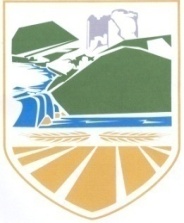 Bosna i HercegovinaRepublika SrpskaOpština VukosavljeNAČELNIK    Tel./fax.: +387 (0)53 707 702  web: www.vukosavlje.gov.baБосна и ХерцеговинаРепублика СрпскаОпштина ВукосављеНАЧЕЛНИК Muse Ćazima Ćatića 163, 74 470 Vukosavljee-mail:  opstina@vukosavlje.gov.baBosna i HercegovinaRepublika SrpskaOpština VukosavljeNAČELNIK    Tel./fax.: +387 (0)53 707 702  web: www.vukosavlje.gov.ba01SKUPŠTINA OPŠTINE VUKOSAVLJE01/1Predsjednik Skupštine opštine 01/2Potpredsjednik Skupštine opštine01/3Sekretar Skupštine opštine01/4Komisije i odbori Skupštine opštine 02NAČELNIK OPŠTINE02/1Načelnik opštine02/2Zamjenik Načelnika opštine 02/3 Komisije Načelnika opštine03STRUČNA SLUŽBA NAČELNIKA OPŠTINE03/1Stručni savjetnik03/2Viši stručni saradnik za opšte, savjetodavne i protokolarne poslove03/3Stručni saradnik za poslove informisanja03/4Viši stručni saradnik za dijasporu, međunarodnu saradnju i investicije04ODJELJENJE ZA FINANSIJE04/1Načelnik Odjeljenja za finansije 04/2Šef Odsjeka za budžet04/3Samostalni stručni saradnik za javne nabavke i upravljanje opštinskom imovinom04/4Stručni saradnik za glavnu knjigu trezora i trezorsko plaćanje 04/5Stručni saradnik blagajne i poslove obračuna plata04/6Samostalni stručni saradnik za budžet, strateška i operativna planiranja05ODJELJENJE ZA OPŠTU UPRAVU05/1Načelnik odjeljenja za opštu upravu05/2Stručni saradnik za poslove matičara05/3Šef Odsjeka za civilnu i boračko-invalidsku zaštitu05/4Stručni saradnik za ovjeru potpisa, prepisa i rukopisa i poslove kartoteke 05/5Stručni saradnik za arhivu i poslove interne dostave materijala05/6Stručni saradnik za boračko – invalidsku zaštitu05/7Šef Odsjeka za prijemnu kancelariju05/8Samostalni stručni saradnik za građanska stanja, personalne i opšte upravne poslove05/9IT Administrator05/10Saradnik za administrativno – tehničke i pomoćne poslove  05/11Samostalni stručni saradnik za poslove civilne zaštite06ODJELJENJE ZA PRIVREDU I DRUŠTVENE DJELATNOSTI06/1Načelnik Odjeljenja za privredu i društvene djelatnosti06/2Samostalni stručni saradnik za poslove lokalnog razvoja06/3Viši stručni saradnik za upravno rješavanje i uspostave baze podataka iz oblasti preduzetništva, poljoprivrede, vodoprivrede, šumarastva i ekologije06/4Viši stručni saradnik za društvene djelatnosti, socijalnu zaštitu, humanitarne i nevladine organizacije06/5Poljoprivredni inspektor06/6Šef Odsjeka za urbanizam i stambeno komunalne poslove 06/7Samostalni stručni saradnik za urbanizam, građenje i stambeno komunalne poslove06/8Stručni saradnik za urbanizam, građenje i stambeno komunalne poslove06/9Komunalni policajacRedni brojKlasifikacioni znakNaziv dokumentarne građeRok čuvanja12POSLOVI UPRAVLJANJA I RUKOVOĐENJA1.Odluka o osnivanju Centratrajno2.Prijava za razvrstavanje po djelatnosti i drugih dokumenata o registracijitrajno3.Statut Centratrajno4.Pravilnik o unutrašnjoj organizaciji i sistematizacijitrajno5.Poslovnik o radu Upravnog odboratrajno6.Odluke Upravnog odbora i zaključcitrajno7.Materijali za sjednicu UO (rješenja o imenovanju članova i sl.)5 godina8.Program rada Centratrajno9.Izvještaj o radutrajno10.Godišnji statistički izvještajitrajno11.Djelovodnici-karticetrajno12.Registri uz djelovodniketrajno13.Mjesečna knjiga satnica1 godina14.Dostavna knjiga za poštu2 godine15.Dostavna knjiga za mjesto2 godine16.Knjiga službenih putovanja5 godina17.Arhivska knjigatrajno18.Zapisnici o kontroli i pregledu registratorskog poslovanjatrajno19.Lista kategorija dokumentarne građe JU CSR sa rokovima čuvanjatrajno120RADNI ODNOSI20.Matična knjigatrajno21.Personalni dosijei radnika (sa svim dokumentima koje sadrže)trajno22.Rješenja o prijemu, prestanku radnog odnosa, preraspoređenju na drugo radno mjesto, a koja se čuvaju odvojeno od dosjea radnikatrajno23.Rješenja o platitrajno24.Rješenja o godišnjem odmoru1 godina25.Rješenja o plaćenom i neplaćenom odsustvu1 godina26.Rješenja o disciplinskim mjerama2 godine27.Ugovori o školovanju5 godina28.Ugovori o privremenom radu5 godina29.Diplome, plakete i druga javna priznanjatrajno 30.Evidencija o povredama na radu sa zapisnicimatrajno31.Odluke o raspisivanju konkursa-oglasa5 godina32.Prijave na konkurs-oglas5 godina33.Odluke o prijemu u radni odnos5 godina34.Prigovori-žalbe5 godina35.Obavještenje kandidatima o izboru5 godina36.Dokument o težoj povredi radne discipline gdje je rezultat pokretanje krivične ili materijalne odgovornostitrajno37.Prigovori i žalbe radnika u vezi sa ostvarivanjem prava iz radnih odnosa5 godina38.Plan korištenja godišnjih odmora1 godina40FINANSIJSKO-MATERIJALNA DOKUMENTACIJA39.Finansijski planovitrajno40.Završni račun sa prilozima bilansatrajno41.Platne liste za koje ne postoje kartoni platatrajno42.Glavna knjiga i dnevnik glavne knjige10 godina43.Početni bilanstrajno44.Godišnji obračuntrajno45.Polugodišnji i drugi periodični obračun5 godina46.Knjiga inventara osnovnih sredstava, popisna lista osnovnih sredstava10 godina47.Popis sitnog inventara, potrošnog materijala5 godina48.Kartice dobavljača i dnevnik dobavljača10 godina49.Finansijske kartice i financijski dnevnik10 godina50.Materijalne kartice i materijalni dnevnik5 godina51.Nalozi za knjiženje, ulazne i izlazne fakture, knjiga ulaznih i izlaznih faktura5 godina52.Obračun plate, poreza i doprinosa, obračun amortizacije5 godina53.Blagajna (redovna, čekovna, devizna, topli obrok, prevoz, regres), blagajnički izvještaji, izvodi banke5 godina54.Nalozi za isplatu prevoznih troškova, putni nalozi za vozilo, izvještaji o utrošku goriva2 godine55.Izvodi otvorenih stavki2 godine56.Trebovanje potrošnog materijala2 godine57.Statistički izvještaji o neto platama i o zaposlenim radnicima koji se dostavljaju Statistici (tromjesečni, šestomjesečni, godišnji)5 godina58.Prijave podataka o utvrđenim platama i službi osiguranja (M-4)trajno59.Evidencija kratkoročnih kredita5 godina530AKTI KOJIMA SE OBAVLJA PRAVNI SAOBRAĆAJ I VODI POSLOVNA PROBLEMATIKA CENTRA60.Razni dopisi, zahtjevi, dokumenta, obavještenja, izvještaji, analize i sl.5 godina531STALNE NOVČANE POMOĆI61.Dosijei priznatih prava na stalnu novčanu pomoć:- novčana pomoć,- dodatak za pomoć i njegu drugog lica,- pomoć u kući- 10 godina po prestanku prava,- 5 godina po prestanku prava,- 1 godina po prestanku prava62.Razna uvjerenja i potvrde iz socijalne zaštite1 godina63.Knjiga evidencije korisnika stalne novčane pomoćitrajno64.Knjiga evidencije korisnika dodatka za tuđu njegu i pomoćtrajno65.Žalbe na rješenje3 godine532JEDNOKRATNE NOVČANE POMOĆI66.Priznavanje prava na jednokratnu novčanu pomoć1 godina540PROCJENA POTREBA I USMJERAVANJE DJECE I OMLADINE SA SMETNJAMA U RAZVOJU67.Dosijei djece koji su prošli procjenu potreba i usmjeravanje djece i omladine sa smetnjama u razvojutrajno68.Matična knjiga djece i omladine sa smetnjama u razvojutrajno69.Registar djece i omladine sa smetnjama u razvojutrajno541SMJEŠTAJ MALOLJETNE DJECE70.Dosije o smještaju20 godina71.Registar smještene djecetrajno542ODOBRENJE ZA RASPOLAGANJE IMOVINOM LICA POD STARATELJSTVOM I MALOLJETNE DJECE72.Dokumenta o oštećenju imovinetrajno73.Dokumenta o podizanju novca sa štednje5 godina543USVOJENJE74.Dosijei o potpunom i nepotpunom usvojenjutrajno75.Knjiga evidencije usvojenjatrajno544PORODIČNA ZAŠTITA76.Pokušaj mirenja bračnih drugova5 godina77.Regulisanje porodičnih odnosa5 godina78.Izdržavanje djece20 godina79.Održavanje ličnih odnosa20 godina80.Smještaj djece u druge porodice zbog poremećenih porodičnih odnosa10 godina81.Evidencija o smještenoj djeci u drugu porodicutrajno82.Povjera djece prije razvoda braka i povjera djece iz vanbračne zajednice20 godina83.Tužbe za izdržavanje10 godina84.Prijedlozi za pokretanje krivičnih i prekršajnih postupaka10 godina85.Prijedlozi za oduzimanje roditeljskog prava20 godina545SMJEŠTAJ ODRASLIH I INVALIDNIH LICA86.Dosije o smještenim licima10 godina87.Evidencija smještenih licatrajno550STARATELJSTVO88.Dosije starateljstvatrajno89.Rješenja o postavljanju posebnog staratelja5 godina90.Imenik lica pod starateljstvomtrajno91.Glavna starateljska knjigatrajno92.Upisnik imovina za lica pod starateljstvomtrajno93.Prijedlog za oduzimanje poslovne sposobnosti20 godina94.Uvjerenja o poslovnoj sposobnosti1 godinu552ZAŠTITA VASPITNO ZANEMARENE I ZAPUŠTENE DJECE I OMLADINE95.Dosije maloljetnika5 godina96.Matična knjiga maloljetnikatrajno97.Uvjerenja i potvrde1 godina183DJEČIJA ZAŠTITA98.Dječiji dodatak10 godina po prestanku prava99.Oprema novorođenčeta5 godina od kada je neaktivan124ZAŠTITA MAJKI S DJECOM100.Materinski dodatak5 godina od kada je neaktivan101.Refundacija naknade plate za vrijeme porodiljnog odustva10 godina102.Refundacija naknade plate za rad roditelja sa pola radnog vremena5 godina od kada je neaktivan